Государственное бюджетное дошкольное образовательное учреждение детский сад №39 комбинированного вида Колпинского района Санкт-ПетербургаРабочая программа по логопедической работе с детьми,имеющими нарушения речи, для групп общеразвивающей направленности в условиях логопункта с детьми 5-7 лет с НПОЗ.Срок реализации программы 2017-2018 годПрограмма разработана учителем-логопедом                  Жиловой Натальей Владимировной  Санкт-Петербург2017I. Пояснительная запискаФедеральный государственный стандарт дошкольного образования определяет целевые ориентиры – социальные и психологические характеристики личности ребенка на этапе завершения дошкольного образования, среди которых речь занимает одно из центральных мест как самостоятельно формируемая функция, а именно: к завершению дошкольного образования ребенок хорошо понимает устную речь и может выражать свои мысли и желания. Так же речь включается в качестве важного компонента, в качестве средства общения, познания, творчества в следующие целевые ориентиры:- активно взаимодействует со сверстниками и взрослыми, участвует в совместных играх;способен договариваться, учитывать интересы и чувства других, сопереживать неудачам и радоваться успехам других, стараться разрешать конфликты;- может фантазировать вслух, играть звуками и словами;- проявляет любознательность, задает вопросы, касающиеся близких и далеких предметов и явлений, интересуется причинно-следственными связями (как? почему? зачем?), пытается самостоятельно придумывать объяснения явлениям природы и поступкам людей;- обладает начальными знаниями о себе, о предметном, природном, социальном и культурном мире, в котором он живет.По сути, ни один из целевых ориентиров дошкольного образования не может быть достигнут без освоения речевой культуры.Для достижения целевых ориентиров необходима систематическая профилактика и коррекция речевых нарушений у детей, поскольку многие из них имеют особенности, которые могут нарушить благоприятный ход онтогенеза речи, что наиболее ярко проявляется к пятилетнему возрасту.В настоящее время в нашем ДОУ реализуется образовательная программа в основе которой лежит примерная образовательной программы.Программа составлена в соответствии с:  Законом Российской Федерации «Об образовании» от 29 декабря . N 273-ФЗ»;  Федеральным государственным образовательным стандартом дошкольного образования;  Конвенцией ООН о правах ребенка;  Декларацией прав ребенка;  С основной образовательной программой дошкольного образования дошкольного образовательного учреждения.  Инструктивным письмом Минобразования России от 14 декабря . №2   «Об организации работы логопедического пункта общеобразовательного учреждения»;  Положением о логопедическом пункте ДОУ;  Программой логопедической работы по преодолению фонетико-фонематического недоразвития речи у детей. Авторы: Т. Б. Филичева, Г. В. Чиркина, Т. В. Туманова;  Разработками отечественных ученых в области логопедии, общей и специальной педагогики и психологии.Актуальность программы.Данная коррекционно-развивающая программа разработана в целях оказания логопедической помощи в первую очередь дошкольникам, имеющим нарушение звукопроизношения с фонематическими нарушениями речи.Овладение правильным произношением речевых звуков является одним из очень важных звеньев в развитии речи ребенка. Заканчивается процесс становления звукопроизношения к 5-6-летнему возрасту, когда ребенок правильно может произносить все звуки (Парамонова Л.Г.). Однако благополучное формирование звукопроизносительной стороны речи происходит далеко не всегда. У многих детей дефекты звукопроизношения, возникнув и закрепившись в детстве, с большим трудом преодолеваются в последующие годы и могут сохраниться на всю жизнь.Недостатки устной речи могут являться причиной ошибок в письменной речи. У 16,7% будущих первоклассников имеются предпосылки к артикуляторно-акустической дисграфии (Парамонова, 2006). У детей с нечёткой артикуляцией необходимо проводить дифференциацию звуков родного языка.Кроме того, научными исследованиями в области дефектологии доказано исключительно важное значение раннего распознавания речевого недоразвития и его более ранней коррекции, что позволяет предупреждать затруднения детей при обучении в школе (Т.А.Власова, 1972). Коррекционно-развивающая работа с детьми дошкольного возраста приводит к значительной их компенсации.В основе деятельности учителя - логопеда по коррекции речевых нарушений на данный момент лежат традиционные, классические программы:1. Программа обучения детей с недоразвитием фонетического строя речи (для детей подготовительной к школе группы) Сост.: Каше Г.А., Филичева Т.Б. М.: Просвещение, 1978.2. Воспитание и обучение детей дошкольного возраста с фонетико-фонематическим недоразвитием (старшая группа). Программа и методические рекомендации. Филичева Т.Б., Чиркина Г.В. М.: 2004.3. Программа коррекционного обучения и воспитание детей с общим недоразвитием речи 6-го года жизни. Программа и методические рекомендации. Филичева Т.Б., Чиркина Г.В. М.: 1989.4. Программа коррекционного обучения и воспитание детей 5-летнего возраста с общим недоразвитием речи. Программа и методические рекомендации. Филичева Т.Б., Чиркина Г.В. М.: 1991.5. Воспитание и обучение детей с ФФН (подготовительная группа). Программа и методические рекомендации для образовательных учреждений компенсирующего вида. Филичева Т.Б., Чиркина Г.В., Лагутина А.В. М.: 2004.Эти программы рассчитаны на работу в условиях логопедических групп специального детского сада, в связи с чем, не совсем подходят для использования на логопедическом пункте общеразвивающего детского сада и не предполагают использование новых методов, приёмов, технологий, не учитывают клинических особенностей детей, что является необходимым.         Этим и обусловлена значимость написания рабочей программы, применение которой поможет детям с нарушением речевого развития осваивать основную образовательную программу; позволит своевременно, то есть ещё до поступления в школу, помочь детям в преодолении трудностей, которые являются причиной возникновения школьной дезадаптации. Рабочая программа позволяет определить возможные пути включения деятельности учителя-логопеда ДОУ в работу дошкольного образовательного учреждения по реализации ФГОС в структуре основной образовательной программы дошкольного образования. Данная рабочая программа представляет коррекционно-развивающую систему, обеспечивающую полноценное овладение фонетическим строем русского языка, интенсивное развитие фонематического восприятия, лексико-грамматических категорий языка, развитие связной речи, что обуславливает формирование коммуникативных способностей, речевого и общего психического развития ребёнка дошкольного возраста с речевой патологией, как основы успешного овладения чтением и письмом в дальнейшем при обучении в массовой школе, а так же его социализации.Рабочая программа направлена на выравнивание речевого и психофизического развития детей и обеспечение их всестороннего гармоничного развития.Данная рабочая программа сообразуется с образовательной программой ДОУ, отвечает ФГОС ДО. Рабочая программа предназначена для обучения и воспитания детей 5-7 лет (старший дошкольный возраст) с нарушениями речи, может быть успешно реализована при условии включения в коррекционно-развивающую деятельность родителей (или лиц, их заменяющих), а также педагогов и специалистов детского сада (музыкальный руководитель, руководитель по физической культуре). Работа по речевому развитию детей проводится не только логопедом, но и в нерегламентированной деятельности воспитателей: на прогулках, в вечерние и утренние часы, а также на занятиях по труду, изобразительной деятельности, конструированию, ознакомлению с окружающим миром. Родители ребёнка и педагоги детского сада постоянно закрепляют сформированные у ребёнка умения и навыки.Научная обоснованностьДанная рабочая программа разработана на основе современных достижений логопедической науки и практики, специальной и детской психологии, специальной педагогики (Н.Е. Веракса, Н.В. Микляева, Ж.М. Глозман, С.Н. Шаховская, О.Г. Ушакова, Т.Б. Филичева, С.В. Коноваленко, Н. Нищева и т.д.), отражающих представления о структуре речевого нарушения, особенностях развития детей с нарушениями речи, а также о специфике оказания коррекционно-развивающей помощи детям дошкольного возраста. В основу рабочей программы положены следующие теоретические идеи:1. У детей до 7 лет речь как ещё не сформированная функциональная система наиболее подвержена повреждающим факторам.2. Речевое развитие опосредуется рядом условий, прежде всего, развитием интеллектуальных процессов и общения. B основе потребности говорить ребёнка находится впечатление, вызывающее эмоциональный отклик.3. Побуждение к речевому высказыванию возникает y ребёнка под влиянием эмоционального переживания воспринятого.4. Содержание речи составляют впечатления, получаемые ребёнком пpи ознакомлении с окружающим, поэтому важным моментом для развития детской речи является формирование широких интересов y детей дошкольного возраста.B программе реализуется идея комплексного сопровождения ребёнка с нарушениями развития в дошкольном образовательном учреждении (Л. М.Шипицына). Ведущим принципом данной рабочей программы выступает принцип комплексности, выражающийся в единстве подхода к профилактике и коррекции речевых нарушений у воспитанников, личностно-деятельностного подхода к профилактике и коррекции нарушений речи, а также в понимании единства психического и речевого развития, взаимосвязи сенсорного и, умственного и речевого развития. Также в рабочей программе реализуются принципы развивающего обучения, учета зоны ближайшего развития, системности, обходного пути, обще дидактические (наглядности, доступности, индивидуального подхода, сознательности), интеграции образовательных областей в организации коррекционно-педагогического процесса.В программе также нашли отражения идеи ряда учёных: Л.С. Волковой, В. А. Ковшикова, Р. И. Лалаевой, Л. Г. Парамоновой, О.В Правдиной, М. Ф. Фомичёвой, М. Е. Хватцева, по проблеме коррекции устной речи.Рабочая программа не является статичной по своему характеру. Темы занятий могут видоизменяться в зависимости от возможностей и потребностей воспитанников. Цель, задачи, принципы рабочей программы            Цель программы – обеспечение системы средств и условий для устранения речевых недостатков у детей старшего дошкольного возраста и осуществления своевременного и полноценного личностного развития, обеспечения эмоционального благополучия посредством интеграции содержания образования и организации взаимодействия субъектов образовательного процесса в условиях логопункта.Профессиональная деятельность учителя-логопеда ДОУ направлена на оказание своевременной коррекционно-педагогической помощи детям с различными видами речевых нарушений. Одной из основных задач Рабочей программы учителя-логопеда является овладение детьми самостоятельной, связной, грамматически правильной речью и коммуникативными навыками, фонетической системой русского языка, элементами грамоты, что формирует психологическую готовность к обучению в школе и обеспечивает преемственность со следующей ступенью системы общего образования. В процессе коррекционного обучения детей-логопатов решаются следующие задачи:Раннее выявление и своевременное предупреждение речевых нарушений у воспитанников ДОУ.Преодоление недостатков в речевом развитии.Воспитание артикуляционных навыков звукопроизношения и развитие слухового восприятия.Создание предпосылок (лингвистических, психологических) к полноценному усвоению общеобразовательной программы по русскому языку в школе, профилактика психологических трудностей, связанных с осознанием речевого дефекта. Профилактика нарушений письменной речи.Развитие лексико-грамматического строя, совершенствование связного высказывания в процессе работы над фонетико-фонематической стороной речи.Развитие     психических функций:     слухового     внимания, зрительного   внимания,   слуховой памяти, зрительной   памяти, логического мышления, пространственной ориентировки в системе коррекционной работы, направленной на устранение фонетико-фонематического недоразвития у детей старшего дошкольного возраста. Осуществление преемственности в работе с родителями воспитанников, сотрудниками ДОУ и специалистами медицинских учреждений. Обучение родителей эффективным приемам воспитания ребенка с нарушениями речи и организации коррекционно-развивающей среды в семейных условиях.Формирование профессиональной компетентности педагогов в сфере эффективного взаимодействия с детьми, имеющими речевые нарушения, а также в сфере профилактики и выявления проблем в речевом развитии.Программой предусмотрена необходимость охраны и укрепления физического и психического здоровья детей, обеспечения эмоционального благополучия каждого ребенка. Так она позволяет формировать оптимистическое отношение детей к окружающему, что дает возможность ребенку жить и развиваться, обеспечивает позитивное эмоционально-личностное и социально-коммуникативное развитие.Программа имеет в своей основе следующие принципы: принцип гуманно-личностного отношения к ребенку, что позволяет обеспечить развивающее обучение дошкольников, формирование базовых основ культуры личности детей, всестороннее развитие интеллектуально-волевых качеств, дает возможность сформировать у детей все психические процессы принцип природосообразности, т.е. синхронного выравнивания речевого и психического развития детей с нарушениями речи; онтогенетический принцип, учитывающий закономерности развития детской речи в норме; принцип индивидуализации, учета возможностей, особенностей развития и потребностей каждого ребенка; принцип признания каждого ребенка полноправным участником образовательного процесса; принцип поддержки детской инициативы и формирования познавательных интересов каждого ребенка; принципы интеграции усилий специалистов; принцип конкретности и доступности учебного материала, соответствия требований, методов, приемов и условия образования индивидуальным и возрастным особенностям детей; принцип систематичности и взаимосвязи учебного материала; принцип постепенности подачи учебного материала; принцип концентрического наращивания информации в каждой из последующих возрастных групп во всех пяти образовательных областях. принцип взаимосвязи работы над различными сторонами речи; принцип обеспечения активной языковой практики. Кроме этого, успешность коррекционно-развивающей деятельности на логопункте в условиях ФГОС ДО обеспечивается реализацией таких принципов, как:Единство диагностики и коррекции. Согласно этому принципу на логопункте проводится обязательное комплексное диагностическое обследование ребенка и на основе его результатов определяются цели и задачи индивидуальной коррекционно-развивающей программы. При этом осуществляется постоянный контроль за развитием лексико-грамматического строя, связной речи ребенка, за его деятельностью, поведением, динамикой его эмоциональных состояний, чувств и переживаний. 
Для реализации этих задач проводится следующая работа:
•    составление расписания занятий с учетом основного расписания НОД;
•    составление календарно-тематическое планирования коррекционной логопедической работы с подгруппами, исходя из специфики речевых недостатков детей. 
•    зачисление на занятия и выпуск обучающихся проводится в течение учебного года. В связи с этим, диагностическое направление работы включает обследование речи детей в начале и в конце учебного года, а также в середине учебного года. Деятельностный принцип коррекции. На логопедических занятиях дети в игровой форме закрепляют лексико-грамматические категории, развивают связную речь, упражняются в правильном звукопроизношении. Дети получают хороший опыт общения друг с другом и со взрослыми. Умело подобранная развивающая среда, также способствует реализации этого принципа. В нашем логопедическом кабинете большое разнообразие дидактических игр и пособий для развития дыхания, мелкой моторики, зрительно-пространственной ориентации.Учет возрастных, психологических и индивидуальных особенностей ребенка.
В своей работе использую различные упражнения и задания, способствующие развитию памяти, внимания, логического мышления, таким образом на логопедических занятиях ребёнок получает возможность самореализовываться в образовательной деятельности. Комплексность методов психологического воздействия. Этот принцип позволяет использовать в обучении и воспитании детей с нарушениями речи всё многообразие методов, приемов, средств. К их числу можно отнести и те, что получили в теории и практике коррекции в последние годы наибольшее распространение и признание. Мы применяли такие методы игровой коррекции, как  пальчиковая гимнастика, применение различных круп, пальчиковые шаги для развития мелкой моторики.Активное привлечение ближайшего социального окружения к работе с ребенком.
С этой целью проводится  консультирование родителей по вопросам состояния речевых навыков детей, содержания логопедической работы, её результативности, закрепления результатов в домашних условиях.Эти принципы дают возможность обеспечить целостность, последовательность и преемственность задач и содержания обучающей и развивающей деятельности. Основной формой работы во всех пяти образовательных областях Программы является игровая деятельность — основная форма деятельности дошкольников. Все коррекционно-развивающие индивидуальные, подгрупповые занятия в соответствии с Программой носят игровой характер, насыщены разнообразными играми и развивающими игровыми упражнениями и ни в коей мере не дублируют школьных форм обучения.  В соответствии с ФГОС ДО основной целью речевого развития детей-дошкольников является: Формирование устной речи и навыков речевого общения с окружающими на основе овладения литературным языком своего народа.Задачи речевого развития, обозначенные в ФГОС ДО: овладение речью как средством общения и культуры; обогащение активного словаря; развитие связной, грамматически правильной монологической и диалогической речи; развитие речевого творчества;знакомство с книжной культурой, детской литературой, понимание на слух текстов различных жанров детской литературы; формирование звуковой аналитико-синтетической активности   как предпосылки обучения грамоте; развитие звуковой и интонационной культуры речи, фонематического слуха. В работе по остальным образовательным областям («Познавательное развитие», «Социально-коммуникативное развитие», «Художественно-эстетическое развитие», «Физическое развитие») при ведущей роли других специалистов (воспитателей, музыкальных руководителей, инструкторов по физической культуре) учитель-логопед является консультантом и помощником. Более подробно модели взаимодействия учителя-логопеда с педагогами ДОУ рассмотрены в схемах взаимодействия.Таким образом, эффективность коррекционной работы обеспечивается установлением связей между образовательными областями, интеграцией усилий специалистов и родителей дошкольников.Возрастные и индивидуальные особенности воспитанников логопункта Возрастные особенности детей от 5 до 6 лет.На шестом году жизни ребенка происходят важные изменения в развитии речи. Для детей этого возраста становится нормой правильное произношение звуков. Сравнивая свою речь с речью взрослых, дошкольник может обнаружить собственные речевые недостатки. Ребенок шестого года жизни свободно использует средства интонационной выразительности: может читать стихи грустно, весело или торжественно, способен регулировать громкость голоса и темп речи в зависимости от ситуации (громко читать стихи на празднике или тихо делиться своими секретами и т.п.). Дети начинают употреблять обобщающие слова, синонимы, антонимы, оттенки значений слов, многозначные слова. Словарь детей также активно пополняется существительными, обозначающими названия профессий, социальных учреждений (библиотека, почта, универсам, спортивный клуб и т.д.); глаголами, обозначающими трудовые действия людей разных профессий, прилагательными и наречиями, отражающими качество действий, отношение людей к профессиональной деятельности.Дети учатся самостоятельно строить игровые и деловые диалоги, осваивая правила речевого этикета, пользоваться прямой и косвенной речью; в описательном и повествовательном монологах способны передать состояние героя, его настроение, отношение к событию, используя эпитеты, сравнения.Круг чтения ребенка 5–6 лет пополняется произведениями разнообразной тематики, в том числе связанной с проблемами семьи, взаимоотношений со взрослыми, сверстниками, с историей страны. Малыш способен удерживать в памяти большой объем информации, ему доступно чтение с продолжением. Дети приобщаются к литературному контексту, в который включается еще и автор, история создания произведения. Практика анализа текстов, работа с иллюстрациями способствуют углублению читательского опыта, формированию читательских симпатий.К 5 годам они обладают довольно большим запасом представлений об окружающем, которые получают благодаря своей активности, стремлению задавать вопросы и экспериментировать. Отсутствует точная ориентация во временах года, днях недели. Дети хорошо усваивают названия тех дней недели и месяцев года, с которыми связаны яркие события.Внимание детей становится более устойчивым и произвольным. Они могут заниматься не очень привлекательным, но нужным делом в течение 20–25 мин вместе со взрослым. Ребенок этого возраста уже способен действовать по правилу, которое задается взрослым.Объем памяти изменяется не существенно. Улучшается ее устойчивость. При этом для запоминания дети уже могут использовать несложные приемы и средства (в качестве подсказки могут выступать карточки или рисунки).В 5–6 лет ведущее значение приобретает наглядно-образное мышление, которое позволяет ребенку решать более сложные задачи с использованием обобщенных наглядных средств (схем, чертежей и пр.) и обобщенных представлений о свойствах различных предметов и явлений. К наглядно-действенному мышлению дети прибегают в тех случаях, когда сложно без практических проб выявить необходимые связи и отношения.Возрастные особенности детей от 6 до 7 лет.В сюжетно-ролевых играх дети этого возраста начинают осваивать сложные взаимодействия людей, отражающие характерные значимые жизненные ситуации, например, свадьбу, рождение ребёнка, болезнь, трудоустройство. Игровые действия детей становятся более сложными, обретают особый смысл, который не всегда открывается взрослому. Продолжает развиваться восприятие, образное мышление. Продолжают развиваться навыки обобщения и рассуждения, но они в значительной степени ещё ограничиваются наглядными признаками ситуации. Развивается воображение, однако часто приходится констатировать снижение развития воображения в этом возрасте в сравнении со старшей группой.Внимание дошкольников становится произвольным, время произвольного сосредоточения достигает 30 минут. Продолжают развиваться все компоненты речи, диалогическая и некоторые виды монологической речи. Расширяется словарь. Дети начинают активно употреблять обобщающие существительные, синонимы, антонимы, прилагательные. В подготовительной к школе группе завершается дошкольный возраст: ребёнок обладает высоким уровнем познавательного и личностного развития, что позволяет ему в дальнейшем успешно учиться в школе.Характеристика речи детей с фонетико-фонематическим недоразвитием (ФФНР).       Фонетико-фонематическое недоразвитие речи (ФФНР) – это нарушение процесса формирования произносительной системы родного языка у детей с различными речевыми расстройствами вследствие дефектов восприятия и произношения фонем.   В речи ребёнка с ФФНР отмечаются трудности процесса формирования звуков, отличающихся тонкими артикуляционными или акустическими признаками. Определяющим признаком является пониженная способностьк анализу и синтезу.   Следует подчеркнуть, что ведущим дефектом при ФФНР является несформированность процессов восприятия звуков речи.       Коррекционно-развивающая работа с ФФНР строится с учетом особенностей психической деятельности детей. Таким образом, логопедическое воздействие органически связано с развитием у дошкольников внимания, памяти, умения управлять собой и другими психическими процессами.   Исходя из неоднородности состава детей на логопункте (с ФФНР и.), обусловленной различной этиологией нарушения, важно в результате обследования дифференцированно оценить степень отставания в усвоении учебного материала, также следует учитывать программные требования данного возраста.Характеристика детей с фонетическим недоразвитием речи (ФНР)Фонетическое недоразвитие речи – это нарушение в её звуковом (фонемном) оформлении при нормальном функционировании всех остальных операций высказывания.Нарушение звукового оформления речи обусловлено неправильно сформировавшимися артикуляторными позициями. Чаще всего неправильный звук по своему акустическому эффекту близок к правильному. Причиной искаженного произношения звуков обычно является недостаточная сформированность или нарушения артикуляционной моторики.Различают следующие нарушения звуков:- искаженное произношение звука;- отсутствие звука в речи;Указанные отклонения в развитии детей, страдающих речевыми аномалиями, спонтанно не преодолеваются. Они требуют специально организованной работы по их коррекции.Цель, задачи, содержание и формы логопедического воздействия.Установление причин речевых нарушений, квалификации их характера, степени выраженности, структуры речевого дефекта позволяют определить цель, задачи, содержание и формы логопедического воздействия.Цель – развитие речи и коррекция ее недостатков, а также формирование умения пользоваться речью как средством коммуникации для дальнейшей успешной социализации и интеграции в среду сверстников.Задачи:Обследование воспитанников ДОУ и выявление среди них детей, нуждающихся в профилактической и коррекционной помощи в области развития речи.Изучение уровня речевого, познавательного, социально-личностного, физического развития и индивидуальных особенностей детей, нуждающихся в логопедической поддержке, определение основных направлений и содержание работы с каждым ребёнком.Привитие детям навыков коммуникативного общения.Систематическое проведение необходимой профилактической и коррекционной работы с детьми в соответствии с планами индивидуальных и подгрупповых занятий.Проведение мониторинговых исследований результатов коррекционной работы, определение степени речевой готовности детей к школьному обучению.Формирование у педагогического коллектива ГБОУ и родителей информационной готовности к логопедической работе, оказание помощи в организации полноценной речевой среды.Координация деятельности педагогов и родителей в рамках речевого развития детей (побуждение родителей к сознательной деятельности по речевому развитию дошкольников в семье).Организация эффективного коррекционно-развивающего сопровождения детей с различными речевыми нарушениями.Для достижения конечного результата коррекционно-образовательной деятельности – устранения недостатков в речевом развитии дошкольников, коррекционный процесс планируется в соответствии с основными этапами и задачами каждого этапа, что можно представить в виде следующей модели:Содержание коррекционно-развивающей работы направлено на создание условий для устранения речевых дефектов, на предупреждение возможных последствий речевых недостатков.Модель организации коррекционно-образовательного процесса.Следует отметить, что данное деление задач по этапам достаточно условно. Так, задача организационно-подготовительного этапа – определение индивидуальных маршрутов коррекции речевого нарушения реализуется на протяжении всего учебного процесса, вносятся коррективы с учётом наличия либо отсутствия динамики коррекции. Пополнение фонда логопедического кабинета учебно-методическими пособиями, наглядным дидактическим материалом осуществляется в течение всего учебного года.Направления работыПрограмма коррекционной работы на дошкольной ступени образования включает в себя взаимосвязанные направления. Данные направления отражают её основное содержание:- диагностическая работа обеспечивает своевременное выявление детей с ОВЗ, проведение их обследования и подготовку рекомендаций для родителей и педагогов по оказанию им помощи в условиях образовательного учреждения;- коррекционно - развивающая работа обеспечивает своевременную специализированную помощь в освоении содержания обучения и коррекцию недостатков детей с ОВЗ в условиях дошкольного образовательного учреждения, способствует формированию коммуникативных, регулятивных, личностных, познавательных навыков;- консультативная работа обеспечивает непрерывность специального сопровождения детей с ОВЗ и их семей по вопросам реализации, дифференцированных условий обучения, воспитания, коррекции, развития и социализации воспитанников;- информационно – просветительская работа направлена на разъяснительную деятельность по вопросам, связанным с особенностями образовательного процесса для детей с ОВЗ, их родителями (законными представителями), педагогическими работниками.Диагностическая работаРабота учителя-логопеда строится с учетом возрастных, индивидуальных особенностей детей, структуры речевого нарушения, этапа коррекционной работы с каждым ребенком, а также его личных образовательных достижений. То есть коррекционно-развивающий процесс организуется на диагностической основе, что предполагает проведение мониторинга речевого развития детей-логопатов (первичный, итоговый, при необходимости и промежуточный). Мониторинг деятельности учителя-логопеда в условиях логопункта ГБДОУРеализуется по следующим направлениям:І. первичное обследование всех воспитанниковІІ. обследование детей логопунктаВ ходе обследования изучаются следующие составляющие речевую систему компоненты:Артикуляционная моторикаЗвукопроизношениеФонематическое восприятиеНавыки языкового анализаСформированность звуко-слоговой структуры словаГрамматический строй речиНавыки словообразованияПонимание лексико грамматических конструкцийСвязная речьДля качественного анализа особенностей развития речи используются следующие приёмы диагностического изучения воспитанников:Сбор анамнестических данныхБеседы с родителямиНаблюдения за детьми во время занятий, режимных моментах, играхБеседы с детьмиБеседы с воспитателямиИспользуемая методика: Иллюстративный материал для обследования устной речи Иншаковой О.Б., Речевая карта, разработанная Департаментом образования и науки администрации Нижегородской области Нижегородский институт развития образования, разработчик JI. С. Сековец — зав. каф. коррекционной педагогики и психологии НИРО, канд. пед. наук, доцент. В первые две недели учебного года (с 1-15 сентября) проводится специальное логопедическое обследование воспитанников ДОУ. Результаты мониторинга фиксируются в журнале «Первичного обследования».Коррекционно-развивающая работаСодержание коррекционно-развивающей работы учителя-логопеда на логопункте ДОУ конкретизируется в соответствии с категориями воспитанников, имеющих речевые нарушения: ФН, ФФНР.Эффективность коррекционно – развивающей работы определяется чёткой организацией детей в период их пребывания в детском саду, правильным распределением нагрузки в течение дня, координацией и преемственностью в работе всех субъектов коррекционного процесса: логопеда, родителя и воспитателя. Логопедическая работа осуществляется на индивидуальных, подгрупповых занятиях и микрогруппами. При комплектовании групп для занятий учитывается не только структура речевого нарушения, но и психоэмоциональный и коммуникативный статус ребенка, уровень его работоспособности. Занятия организуются с учетом психогигиенических требований к режиму логопедических занятий, их структуре, способам взаимодействия ребенка с педагогом и сверстниками. Обеспечивается реализация здоровьесбережения по охране жизни и здоровья воспитанников в образовательном процессе.На коррекционно-развивающих занятиях с помощью специальных игр и упражнений, психогимнастических этюдов создаются условия для повышения работоспособности детей, преодоления психоэмоционального напряжения, стабилизации эмоционального фона, развития мотивации к участию в организованной взрослым деятельности и профилактике конфликтов между детьми.Логопедическое воздействие осуществляется различными методами, среди которых условно выделяются наглядные, словесные и практические.Наглядные методы направлены на обогащение содержательной стороны речи, словесные – на обучение пересказу, беседе, рассказу без опоры на наглядные материалы. Практические методы используются при формировании речевых навыков путем широкого применения специальных упражнений и игр. К практическим методам можно отнести метод моделирования и метод проектов.Метод моделирования является одним из перспективных направлений совершенствования процесса коррекционно – развивающего обучения и активно применяется в нашем детском саду. Использование заместителей и наглядных моделей развивает умственные способности детей. У ребенка, владеющего формами наглядного моделирования появляется возможность применить заместители и наглядные модели в уме, представлять себе при их помощи то, о чем рассказывают взрослые, предвидеть возможные результаты собственных действий. Введение наглядных моделей  позволяет более целенаправленно закреплять навыки в процессе коррекционного обучения.Форма организации обучения – подгрупповая, и индивидуальная. В соответствии с ФГОС ДО основной формой работы с детьми-дошкольниками по всем направлениям развития является игровая деятельность. Рабочая программа учитывает это положение, но предполагает, что непосредственно образовательная деятельность остается одной из основных форм работы с детьми, имеющими нарушения речи при максимальном использовании игровых форм в рамках каждого занятия.В соответствии СанПинами продолжительность подгрупповых занятий 6-го года жизни 20- 25 минут, с детьми 7-го года жизни 30 минут. Организация деятельности учителя- логопеда в течение года определяется задачами, поставленными рабочей программой.Логопедическое обследование проводится с 1 по 15 сентября. Логопедические подгрупповые и индивидуальные занятия проводятся с 15 сентября по расписанию, составленному учителем-логопедом. В расписании образовательной деятельности нет времени, специально отведенного для занятий с логопедом. Расписание занятий с логопедом составляется таким образом, чтобы не мешать усвоению образовательной программы и предоставить возможность родителям при необходимости или желании участвовать в индивидуальных логопедических занятиях: часть логопедической работы вынесена во вторую половину дня.Для подгрупповых занятий объединяются дети одной возрастной группы, имеющие сходные по характеру и степени выраженности речевые нарушения.Продолжительность занятий с детьми:   ФН – до 6 месяцев; ФФНР 8 месяцев.Выпуск детей проводится в течение всего учебного года по мере устранения у них дефектов речи. Результаты логопедической работы отмечаются в речевой карте ребёнка.   Частота проведения индивидуальных занятий определяется характером и степенью выраженности речевого нарушения, возрастом и индивидуальными психофизическими особенностями детей, продолжительность индивидуальных занятий 15-20 минут.   ФН – 2 -3 раза в неделю;   ФФНР – 2-3   раза в неделю;   Продолжительность коррекционно-развивающей работы во многом обусловлена индивидуальными особенностями детей.Основная цель индивидуальных занятий состоит в выборе и в применении комплекса артикуляционных упражнений, направленных на устранение специфических нарушений звуковой стороны речи, характерных для дислалии, дизартрии и др. На индивидуальных занятиях логопед имеет возможность установить эмоциональный контакт с ребёнком, активизировать контроль над качеством звучащей речи, корригировать речевой дефект, сгладить невротические реакции.На данных занятиях дошкольник должен овладеть правильной артикуляцией каждого изучаемого звука и автоматизировать его в облегченных фонетических условиях: изолированно, в прямом и обратном слоге, словах несложной слоговой структуры. Таким образом, ребёнок подготавливается к усвоению содержания подгрупповых занятий.Индивидуальная работа по коррекции и развитию речи строится по следующим основным направлениям:совершенствование мимической моторики.совершенствование статической и динамической организации движений (общая, мелкая и артикуляционная моторика).развитие артикуляционного и голосового аппарата;развитие просодической стороны речи;формирование звукопроизносительных навыков, фонематических процессов;уточнение, обогащение и активизация лексического запаса в процессе нормализации звуковой стороны речи;формирование грамматической и синтаксической сторон речи;развитие диалогической и монологической речи.Коррекционно-развивающая работа учителя-логопеда с конкретным воспитанником ДОУ включает те направления, которые соответствуют структуре его речевого нарушения.НАПРАВЛЕНИЕ КОРРЕКЦИОННО-РАЗВИВАЮЩЕЙ РАБОТЫ УЧИТЕЛЯ-ЛОГОПЕДА НА ЛОГОПУНКТЕ ДОУПЛАН ИНДИВИДУАЛЬНОЙ КОРРЕКЦИОННОЙ РАБОТЫПО ЗВУКОПРОИЗНОШЕНИЮI.ПОДГОТОВИТЕЛЬНЫЙ.                                                                                                       Задача:                                                                                                                                                   тщательная и всесторонняя подготовка ребенка к длительной и кропотливой коррекционной работе, а именно:а) вызвать интерес к логопедическим занятиям, даже потребность в них;б) развитие слухового внимания, памяти, фонематического восприятия в играх и специальных упражнениях;в) формирование   и   развитие   артикуляционной   моторики   до   уровня минимальной достаточности для постановки звуков;в) в   процессе   систематических   тренировок   овладение     комплексом пальчиковой гимнастики;г)         укрепление   физического   здоровья   (консультации врачей - узких специалистов   при   необходимости медикаментозное   лечение,   массаж)II. ФОРМИРОВАНИЕ ПРИЗНОСИТЕЛЬНЫХ УМЕНИЙ И НАВЫКОВЗадачи:а) устранение дефектного звукопроизношения;б) развитие умений и навыков дифференцировать звуки,     сходные артикуляционно и акустически;              в) формирование практических умений и навыков пользования исправленной (фонетически   чистой, лексически развитой, грамматически правильной) речью.             Виды коррекционной работы на данном этапе:                                1). ПОСТАНОВКА ЗВУКОВ   в такой последовательности:- свистящие С, 3, Ц, С’, 3'-  шипящий Ш-  сонор Л-  шипящий Ж-  соноры Р, Р'-шипящиеЧ,Щ
         Способ постановки:Подготовительные упражнения (кроме артикуляционной гимнастики):для   свистящих:   «Улыбка»,   «Заборчик»,   «Лопатка» «Желобок», «Щеточка», «Футбол»,   «Фокус»;для шипящих: «Трубочка», «Вкусное варенье», «Чашечка», «Грибок», «Погреем руки»;для Р, Р': «Болтушка», «Маляр», «Индюк», «Лошадка», «Грибок», «Барабанщик», «Гармошка», «Пулемет»;для Л: «Улыбка», «Лопатка», «Накажем язык». Работа по постановке звуков проводится только индивидуально.            2). АВТОМАТИЗАЦИЯ КАЖДОГО ИСПРАВЛЕННОГО ЗВУКА В СЛОГАХ:По мере постановки может проводиться как индивидуально, так в подгруппе:а) 3, Ш, Ж, С, 3', Л' автоматизируются вначале в прямых слогах, затем в обратных и в последнюю очередь - в слогах со стечением согласных;б) Ц, Ч, Щ, Л - наоборот: сначала в обратных слогах, затем в прямых и со стечением согласных;в) Р, Р' можно начинать автоматизировать с проторного аналога и параллельно вырабатывать вибрацию.3). АВТОМАТИЗАЦИЯ КАЖДОГО ИСПРАВЛЕННОГО ЗВУКА В СЛОВАХ:                                                                                                                           Проводится по следам автоматизации в слогах, в той же последовательности.                                                                                    По мере овладения произношением каждого слога он немедленно вводится и закрепляется в словах с данным слогом. Для проведения работы по автоматизации звуков в словах дети со сходными дефектами объединяются в подгруппы. Вся дальнейшая коррекционная работа проводится в подгруппах.4). АВТОМАТИЗАЦИЯ ЗВУКОВ В ПРЕДЛОЖЕНИЯХ.   Каждое отработанное в произношении слово немедленно включается в отдельные предложения, затем в небольшие рассказы, подбираются потешки, чистоговорки, стихи с данным словом.5).ДИФФЕРЕНЦИАЦИЯ ЗВУКОВ:                              С – З,   СЬ – Ц,   С – Ш;                                 Ж – З,   Ж – Ш;                                 Ч – ТЬ,   Ч – СЬ,   Ч – Щ;                             Щ – С, Щ – ТЬ, Щ – Ч, Щ – Ш;                             Р – Л,   Р – РЬ,   РЬ – ЛЬ,   РЬ – Й,   ЛЬ – Л6).АВТОМАТИЗАЦИЯ В СПОНТАННОЙ РЕЧИ (в диалогической речи, в играх, развлечениях, режимных моментах, экскурсиях, труде и т. д.).Однако изменения вполне допустимы, если они продиктованы индивидуальными особенностями отдельных детей и способствуют успешному их продвижению. (Коноваленко, 1998)III. СОВЕРШЕНСТВОВАНИЕ ФОНЕМАТИЧЕСКОГО ВОСПРИЯТИЯ и навыков анализа и синтеза слов параллельно с коррекцией звукопроизношенияIV. СИСТЕМАТИЧЕСКИЕ УПРАЖНЕНИЯ НА РАЗВИТИЕ внимания, мышления на отработанном материале.V.РАЗВИТИЕ СВЯЗНОЙ ВЫРАЗИТЕЛЬНОЙ РЕЧИ на базе правильно произносимых звуков.Лексические и грамматические упражнения.                                                                                                                   Нормализация просодической стороны речи.Обучение рассказыванию.    Роль индивидуальных занятий особенно велика в работе с детьми, индивидуальные(поведенческие, характерологические) особенности которых мешают им установить продуктивные контакты со взрослым, а тем более со сверстниками. Тем не менее постепенный отход от индивидуальных занятий к занятиям в микрогруппах в течение учебного года позволяет оптимизировать временные затраты и перейти к формированию некоторых навыков совместной продуктивной  и речевой деятельности детей.Занятия в подвижных микрогруппах  представляют логопеду возможность варьировать их цели и содержание в зависимости от задач коррекционной работы, речевых и индивидуально – типологических особенностей воспитанников. В начале года, когда большее количество времени отводится на постановку звуков, как правило,  объединяют детей, имеющих более или менее однородные дефекты произношения звуков. Позднее, когда акцент перемещается на закрепление поставленных звуков, возрастает возможность включать упражнения, направленные на расширение словаря и овладение грамматически правильной речью, целесообразно перегруппировывать детей с учетом всего объема речевой работы. Данный подход помогает дифференцированно работать с детьми, недостатки которых выражены в основном в звуковой стороне речи. Так же на занятия в подвижных микрогруппах происходит закрепление лексико – грамматических категорий, работа по развитию фонематического слуха и формированию фонематического восприятия.Основная цель подгрупповых занятий – воспитание навыков коллективной работы. На этих занятиях дети должны научиться адекватно, оценивать качество речевых высказываний сверстников. Состав подгрупп является открытой системой, меняется по усмотрению логопеда в зависимости от динамики достижений дошкольников в коррекции произношения.Содержание подгрупповой работы отражается в календарно-тематическом планировании. Порядок изучения звуков, последовательность лексических тем, количество занятий может меняться по усмотрению логопеда.
 Содержание логопедической работы на логопункте по преодолениюФН и ФФНР у детей 6-го года жизни.Содержание логопедической работы на логопункте по преодолениюФН, ФФНР  у детей 7-го года жизни.К развивающему аспекту деятельности учителя-логопеда ДОУ следует отнести не только специфические задачи по развитию речевых процессов у воспитанников с нарушениями речи, но и такие задачи, как:- развитие мотивационной сферы;- развитие самоконтроля за речью;- развитие психических процессов, которые связанны с развитием речевой функции: зрительного и слухоречевого внимания, памяти, восприятия; сенсомоторных координаций, пространственных ориентировок, наглядно-образного мышления, элементов словесно - мышления.Таким образом, создаются условия для последующей успешной адаптации воспитанников ДОУ к условиям школьного обучения.В процессе коррекции и развития речи у детей необходимым условием является применение современных коррекционно-логопедических технологий, направленных на звуковую и смысловую сторону речи, а также связанные с речью процессы:информационно-коммуникационные технологии (специализированные компьютерные программы: «Игры для Тигры»; «Домашний логопед», «Учимся говорить»; «Учимся, играя»; игры выполненные в формате презнтаций и т.п.);здоровьесберегающие технологии: технологии сохранения и стимулирования здоровья (динамические паузы, подвижные игры, релаксация, гимнастика пальчиковая, гимнастика для глаз, гимнастика дыхательная); технологии обучения здоровому образу жизни (игротренинги и игротерапия, коммуникативные игры, самомассаж) и т.п.Формы работы с воспитанниками, посещающими логопункт.Дидактические игры, упражнения.Режиссёрские игры (использование макетов «В гостях у Маши и Даши», «Город»)БеседыИгры – драмматизации (с использованием театров сказок)НаблюденияЧтение художественной литературыЗаучиваниеСоздание иллюстраций к скороговоркамАудио и видеозаписиИгровые ситуацииМини инсценировкиРеализация содержания образовательной области осуществляется не только через регламентируемые (индивидуальные и подгрупповые занятия), но и не регламентируемые виды деятельности (режимные моменты, игры, труд, театрализованная деятельность, экскурсии, прогулки, самостоятельная деятельность детей).Результативность логопедической работы отслеживается через мониторинговые исследования с внесением последующих корректив в содержание коррекционно-образовательного процесса.Планируемый результат – достижение каждым ребёнком уровня речевого развития, обеспечивающим его социальную адаптацию и интеграцию в обществе.Планируемые результаты логопедической работыРезультатом успешной коррекционно-логопедической работы по данной программе можно считать следующее:- ребенок адекватно использует вербальные и невербальные средства общения: умеет правильно произносить все звуки родного (русского) языка в соответствии с языковой нормой; умеет во время речи осуществлять правильное речевое дыхание, ритм речи и интонацию;- ребёнок     овладел универсальными предпосылками учебной деятельности - умениями работать по правилу и по образцу, слушать взрослого и выполнять его инструкции: умеет дифференцировать на слух гласные и согласные, твёрдые и мягкие согласные звуки, звонкие и глухие согласные звуки; умеет выделять первый и последний звук в слове; положение заданного звука в слове; придумывает слова на заданный звук и правильно воспроизводит цепочки из 3-4 звуков, слогов, слов; самостоятельно выполняет звуковой анализ и синтез слов разной слоговой структуры;- ребёнок владеет средствами общения и способами взаимодействия, способен изменять стиль общения в зависимости от ситуации с взрослыми и сверстниками: усваивает новые слова, относящиеся к различным частям речи, смысловые и эмоциональные оттенки значений слов, переносное значение слов и словосочетаний. Применяет их в собственной речи. Подбирает однокоренные и образовывает новые слова. Согласовывает слова в числе, роде, падеже. Исправляет деформированное высказывание. Самостоятельно составляет рассказ по картинке, по серии картинок, пересказывает тексты, используя развёрнутую фразу; Консультационно-профилактическая работаУчителем-логопедом организуется как индивидуальное, так и групповое консультирование родителей. Консультирование предполагает работу по запросу родителей или педагогов.На индивидуальных консультациях родителям воспитанников логопункта учитель-логопед сообщает результаты диагностического обследования речи детей, дает ответы на запросы родителей по вопросам организации воспитания, обучения и развития ребенка с нарушениями речи. Родители постоянно информируются о достижениях ребенка в речевом развитии. Индивидуальное консультирование родителей о ходе коррекционного процесса осуществляется на протяжении всего учебного года и дополняется посещением ими индивидуальных занятий, овладением приёмами автоматизации корректируемых звуков, созданием развивающей среды вне детского сада – т.е. активным участием в коррекционном процессе.Групповые консультации проводятся при условии, что у нескольких родителей появляется общий запрос на логопедическую помощь специалиста. Даются рекомендации по коррекции и развитию детской речи.Индивидуальные консультации по запросу проводятся логопедом и для родителей других воспитанников ДОУ, которые не посещают логопункт, а также родителей школьников младших классов СОШ. Круг вопросов касается профилактики нарушений письменной и устной речи, дифференциации возрастного и индивидуального в развитии речи конкретного ребенка, при раннем выявлении детей с тяжелыми нарушениями речи (ОНР, дизартрия, алалия, заикание, нарушение слуха, дети с билитвизмом) и задержкой психоречевого развития, родителям (законным представителям) во время индивидуальной консультации предлагается обратиться за помощью в окружную ПМПК для определения их дальнейшего образовательного маршрута, в том числе переводе в специализированные образовательные учреждения (группы), с целью достижения максимального эффекта в работе по коррекции речевых нарушений.Консультирование педагогов проводится в индивидуальной (с целью выработки общих подходов к работе с конкретным ребенком и его семьей) или групповой форме (семинар-практикум, выступление с сообщением на педагогическом совете ДОУ и т.п. с целью повышения компетенций по вопросам речевых нарушений и речевого развития). Пропаганда логопедических знаний является условием успешного решения задач коррекционно-развивающего направления деятельности логопеда ДОУ. Организация системы взаимодействия с педагогами Развитие речи детей – это общая задача всего педагогического коллектива. Достижение положительного результата коррекционной работы по преодолению речевых нарушений у дошкольников предполагает реализацию комплексного подхода в деятельности всего педагогического коллектива и семьи воспитанников.В работе по таким образовательным областям, как «Познавательное развитие», «Социально-коммуникативное развитие», «Художественно-эстетическое развитие», «Физическое развитие» при ведущей роли других специалистов (воспитателей, музыкальных руководителей, воспитателя по физической культуре) учитель-логопед выступает в роли консультанта и помощника. Он может помочь педагогам выбрать адекватные методы и приемы работы с учетом индивидуальных особенностей и возможностей каждого ребенка с нарушениями речи и этапа коррекционной работы. Более подробно модели взаимодействия учителя-логопеда с педагогами ДОУ рассмотрены ниже (см. «Модели взаимодействия»)Таким образом, целостность коррекционной работы обеспечивается установлением связей между образовательными областями, интеграцией усилий специалистов и родителей дошкольников.Задачи образовательных областейОсобенности взаимодействия с семьями воспитанников «группы риска» с неблагоприятной динамикой развития нуждающихся в психолого-педагогическом сопровождении.   В ДОУ функционирует ПМПк, работа которого регламентируется Положением о психолого-медико-педагогическом консилиуме, утвержденный заведующим детского сада.Цель ПМПк: обеспечение диагностико-коррекционного психолого-медико-педагогического сопровождения воспитанников «группы риска» с неблагоприятной динамикой развития, испытывающих трудности в освоении образовательной программы дошкольногоучреждения, развитии и социальной адаптации.Психолого –педагогическое сопровождение предполагает поддержку психически здоровых детей, у которых на определённом этапе возникают какие – либо трудности в освоении программы образовательного учреждения (соматически ослабленные, педагогически запущенные, со сложностями в психологическом или речевом развитии, с поведенческими проблемами). Разрабатываемые специалистами и воспитателями индивидуально-ориентированные коррекционно-развивающие программы учитывают личностные особенности обучающихся, рекомендации психолого-медико-педагогической консилиума.Индивидуальные   коррекционные занятия планируются в целях более успешного продвижения в общем развитии воспитанников «группы риска» с неблагоприятной динамикой развития коррекции недостатков их речевого и психологического развития, а также ликвидации имеющихся или предупреждения возможных пробелов в знаниях.Алгоритм работы с детьми «группы риска» с неблагоприятной динамикой развитияПерспективный план работы по развитию связной речи, формированию лексико-грамматических категорий и формированию фонетической стороны речи 5-6 лет:I период обучения (сентябрь, октябрь, ноябрь)приложениеПерспективный план работы по развитию связной речи, формированию лексико-грамматических категорий и формированию фонетической стороны речи 6-7 лет: I период обучения (сентябрь, октябрь, ноябрь)II период обучения (декабрь, январь, февраль)III период обучения (март, апрель, май)Целевые ориентирыРезультаты освоения рабочей программы учителя-логопеда представлены в виде целевых ориентиров. В соответствие с ФГОС ДО целевые ориентиры дошкольного образования определяются независимо от характера программы, форм ее реализации, особенностей развития детей. Целевые ориентиры не подлежат непосредственной оценке в виде педагогической и/или психологической диагностики и не могут сравниваться с реальными достижениями детей. Целевые ориентиры, представленные во ФГОС ДО, являются общими для всего образовательного пространства Российской Федерации. Целевые ориентиры данной Программы базируются на ФГОС ДО и задачах данной рабочей программы. В данной рабочей программе обозначены целевые ориентиры для детей, выпускающихся из детского сада, т.е. для выпускников подготовительной к школе группы.К целевым ориентирам дошкольного образования (на этапе завершения дошкольного образования) в соответствии с программой ДОУ относятся следующие социально-нормативные характеристики возможных достижений ребенка: Ребенок хорошо владеет устной речью, может выражать свои мысли и желания, проявляет инициативу в общении, умеет задавать вопросы, делать умозаключения, знает и умеет пересказывать сказки, рассказывать стихи, составлять рассказы по серии сюжетных картинок или по сюжетной картинке; у него сформированы элементарные навыки звуко-слогового анализа, что обеспечивает формирование предпосылок грамотности.Ребенок любознателен, склонен наблюдать, экспериментировать; он обладает начальными знаниями о себе, о природном и социальном мире.Ребенок способен к принятию собственных решений с опорой на знания и умения в различных видах деятельности.Ребенок инициативен, самостоятелен в различных видах деятельности, способен выбрать себе занятия и партнеров по совместной деятельности.Ребенок активен, успешно взаимодействует со сверстниками и взрослыми; у ребенка сформировалось положительное отношение к самому себе, окружающим, к различным видам деятельности.Ребенок способен адекватно проявлять свои чувства, умеет радоваться успехам и сопереживать неудачам других, способен договариваться, старается разрешать конфликты.Ребенок обладает чувством собственного достоинства, верой в себя.Ребенок обладает развитым воображением, которое реализует в разных видах деятельности.Ребенок умеет подчиняться правилам и социальным нормам, способен к волевым усилиям. У ребенка развиты крупная и мелкая моторика, он подвижен и вынослив, владеет основными движениями, может контролировать свои движения, умеет управлять ими.Целевые ориентиры выступают основаниями преемственности дошкольного и начального общего образования.Результативность коррекционной логопедической образовательной деятельности отслеживается через диагностические исследования 2 раза в год с внесением последующих корректив в индивидуальные планы (маршруты) коррекции и в содержание всего коррекционно-образовательного процесса.Результаты мониторинга находят отражение в речевых картах детей, где отмечается динамика коррекции звукопроизношения и развития речевых функций каждого ребенка, итоговом обследовании речевого развития детей логопункта, ежегодном отчете учителя-логопеда.Согласно целям и задачам образовательной области «Речевое развитие» основным планируемым результатом работы в этой области является достижение ребенком уровня речевого развития, соответствующего возрастным нормам, предупреждение возможных трудностей в усвоении школьных знаний, обусловленных нарушениями речи, обеспечивающим его социальную адаптацию и интеграцию в обществе.В конце обучения в подготовительной к школе группе ребенок должен приобрести следующие знания и умения в образовательной области ФГОС «Речевое развитие»:Понимание речи;Представления о таких областях окружающего мира как «овощи», «фрукты», «игрушки», «дикие и домашние животные», «одежда», «обувь», «мебель», «посуда», и др. лексические темы.Способность к обобщению, знание обобщающих понятий по соответствующим темам;Умение различать понятие «звук», «слово», «предложение»;Умение составлять рассказы по темам в соответствии с планом, схемой;Начальное представление о частях речи, именуемых как «слова-предметы», «слова-действия», «слова-признаки», а также о числительном;Умение использовать в речи словоформы (падежные, уменьшительно-ласкательные и другие);Представление о загадках, умение составлять их по схеме и самостоятельно;Умение мыслить и оперировать символами, запомнить и пользоваться при составлении предложений и рассказов символами (картинки, помощник), цвета, формы, вкуса, материала и другое.Условия реализации программыОсобенности предметно-развивающей пространственной среды логопедического кабинета.Организация образовательного пространства и разнообразие материалов, оборудования и инвентаря в кабинете учителя-логопеда в соответствии с Программой должны обеспечивать:- экспериментирование с доступными детям материалами (в том числе с песком и крупой);— двигательную активность, в том числе развитие крупной, мелкой, мимической, артикуляционной моторики, участие в подвижных играх и соревнованиях;— эмоциональное благополучие детей во взаимодействии с предметно-пространственным окружением;— возможность самовыражения детей.Правильно организованная предметно-пространственная развивающая среда в кабинете логопеда создает возможности для успешного устранения речевого дефекта, преодоления отставания в речевом развитии, позволяет ребенку проявлять свои способности не только в организованной образовательной, но и в свободной деятельности, стимулирует развитие творческих способностей, самостоятельности, инициативности, помогает утвердиться в чувстве уверенности в себе, а значит, способствует всестороннему гармоничному развитию личности. Предметно-развивающее пространство следует организовать таким образом, чтобы каждый ребенок имел возможность упражняться в умении наблюдать, запоминать, сравнивать, добиваться поставленной цели под наблюдением взрослого и под его недирективным руководством.Развивающая предметно-пространственная среда позволяет предусмотреть сбалансированное чередование специально организованной образовательной и нерегламентированной деятельности детей.Обстановка, созданная в кабинете учителя-логопеда, должна уравновешивать эмоциональный фон каждого ребенка, способствовать его эмоциональному благополучию. Эмоциональная насыщенность — одна из важных составляющих развивающей среды. Следует учитывать то, что ребенок скорее и легче запоминает яркое, интересное, необычное. Разнообразие и богатство впечатлений способствует эмоциональному и интеллектуальному развитию.Логопедический кабинет имеет зональную структуру. В нем можно выделить несколько основных зон:Зона методического, дидактического и игрового сопровождения.Она представлена шкафами и стеллажами и содержит следующие разделы:vМатериалы по обследованию речи детей;vМетодическая литература по коррекции речи детей;vУчебно-методическая литература по обучению грамоте детей с нарушениями речи;vУчебно-методические планы и другая документация учителя-логопеда;vПособия по дидактическому обеспечению коррекционного процесса (в коробках, пластиковых контейнерах, папках и конвертах).Информационная зона для педагогов и родителейОна расположена на стендах («Советы логопеда»): в коридоре, в групповых приемных обновляется регулярно. В логопедическом кабинете имеется подборка популярных сведений о развитии и коррекции речи детей.Зона индивидуальной коррекции речи.Здесь располагаются зеркало и рабочий стол, за которым проходит индивидуальная коррекционная работа, над зеркалом имеется приспособление для мобильного расположения наглядного материала, используемого на индивидуальном занятии (изображения основных артикуляционных упражнений, звуковых профилей и т.п.). По бокам зеркала располагаются металлические основы для размещения наглядности на магнитной основе (магнитная азбука, магнитные пазлы и т.п.)Зона подгрупповых занятий.Эта зона оборудована магнитной доской, мольбертом, детскими столами, интерактивной доской.Необходимым условием реализации рабочей образовательной программы является наличие основной документации:1.Журнал первичного обследования речи детей, посещающих дошкольное образовательное учреждение (с 3 до 7 лет).2.Список детей, нуждающихся в логопедической помощи, с указанием возраста и характера речевого нарушения.3.Циклограмма деятельности учителя- логопеда.4. Журнал посещаемости занятий.5.Индивидуальные тетради воспитанников.6. Речевая карта на каждого ребенка, зачисленного в логопедический пункт.7. План мероприятий, направленных на профилактику речевых расстройств у воспитанников.8.Перспективный план работы, индивидуальный план работы.9.Цифровой отчет.10.Паспорт кабинета.11.Положение о логопедическом пункте.12.Материалы ПМПк.13.Расписание непосредственно образовательной деятельности, заверенное заведующим дошкольным образовательным учреждением.Программно-методическое обеспечение коррекционно-развивающей работы учителя-логопеда1. Четверушкина Н.С. Слоговая структура слова: система коррекционных упражнений для детей 5-7 лет. Практическое пособие для логопедов, воспитателей и родителей.- М.: «Изд. ГНОМ и Д», 20012. Алтухова Н.Г. Научитесь слышать звуки. – СПб.: Изд. Лань, 19993. Будённая Т.В. Логопедическая гимнастика: Методическое пособие.- СПб.: ДЕТСТВО – ПРЕСС, 19994. Ткаченко Т.А. Учимся говорить правильно. Система коррекции общего недоразвития речи у детей 6 лет. – М.: Изд. ГНОМ и Д», 2001 5. Дедюкина Г.В., Янышина Т.А., Могучая Л.Д. Логопедический массаж и лечебная физкультура с детьми 3-5 лет страдающими ДЦП. Учебно – практическое пособие для логопедов и медицинских работников. – М.: ГНОМ - ПРЕСС, 19996. Колесникова Е.В. Развитие фонематического слуха у детей 4-5 лет. Сценарии 32 учебно – игровых занятий. М.: Изд. «ГНОМ и Д», 20017. Колесникова Е.В. От слова к звуку. Тетрадь для выполнения заданий по книге «Развитие фонематического слуха у детей 4-5 лет».- М.: «Изд. ГНОМ и Д», 20028. Репина З.А. , Буйко В.И. Уроки логопедии. Екатеринбург:.Изд. «Литература»,19999. Пожиленко Е.А Волшебный мир звуков и слов: Пособие для логопедов.- М Гуманитарное издательство центр ВЛАДОС, 200210. Быстрова Г.А. Сизова Э.А., Шуйская Т.А. Логопедические игры и задания Санкт – Петербург «КАРО», 200011. Ушакова О.С. Программа развития речи детей дошкольного возраста в детском саду.- М.:ТЦ Сфера, 200112. Коноваленко В.В, Коноваленко С.В. Индивидуально – подгрупповая работа по коррекции звукопроизношения. Пособие для логопедов.- М.: «ГНОМ – ПРЕСС», «Новая школа», 199913. Лалаева П.И, Серебрякова Н.В. Коррекция общего недоразвития речи у дошкольников (формирование лексики и грамматического строя). – СПб .:СОЮЗ, 199914. Дошкольная логопедическая служба: Из опыта работы/ Под ред. О.А.Степановой М.:ТЦ Сфера, 200615. Иванова Ю.В. Дошкольный логопункт. Документация, планирование и организация работы. – М.: Изд. ГНОМ, 201116. Агранович З.Е. Логопедическая работа по преодолению нарушений слоговой структуры слов у детей. – СПб.: ДЕТСТВО – ПРЕСС, 2000Рекомендуемая литература для родителейБогомолова А.И. Нарушение произношения у детей. — С-Пб.: Библиополис, 1994.Волина В. В. Занимательное азбуковедение. – М.: Просвещение, 1991.Волина В. В. Учимся играя. – М.: Новая школа, 1994.Козырева Л.М. … Тетрадь для логопедических занятий / Л.М. Козырева; - Ярославль: Академия развития, 2006 (№1-№7)Коноваленко В.В., Коноваленко С.В. Автоматизация звуков у детей. Комплект из 4 альбомов. – М. ГНОМ и Д, 2007.Коноваленко В.В., Коноваленко С.В. Артикуляционная, пальчиковая гимнастика и дыхательно-голосовые упражнения. – М. ГНОМ и Д, 2008.Крупенчук О.И., Воробьёва Т.А Логопедические упражнения: Артикуляционная гимнастика. – С-Пб.: Литера, 2007.Крупенчук О.И. Научите меня говорить правильно. – СПб.: 2006.Новоторцева Н. В. Развитие речи детей. – Ярославль: Академия развития, 1996.Павлова Л.Н., Теречева М.Н.Дидактический материал для коррекции нарушений звукопроизношения гласные и свистящие. –       С-Пб.: 2004.Пименова Т.И. Новые скороговорки на все звуки. – С-Пб.: 2007.Рау Е.Ф., Рождественская В.И.       Исправление недостатков произношения у школьников. – М.: 1980.Смирнова Л.Н. Логопедия играем со звуками. - М.: 2005.Успенская Л.П., Успенский М.Б.Учитесь правильно говорить. - М.: Просвещение, 1991.Ткаченко Т.А. Звуковой анализ и синтез. М.: Книголюб, 2007.Ткаченко Т.А. Специальные символы в подготовке детей 4 лет к обучению грамоте. М.: Книголюб, 2000.Ткаченко Т.А. Логические упражнения для развития речи. М.: Книголюб, 2005.Теремкова Н.Э. Домашние логопедические задания для детей с ОНР. М.: Гном, 2007.«Согласовано»                                                     Педагогическим советом № 1Протокол № 1от «30» августа 2017 года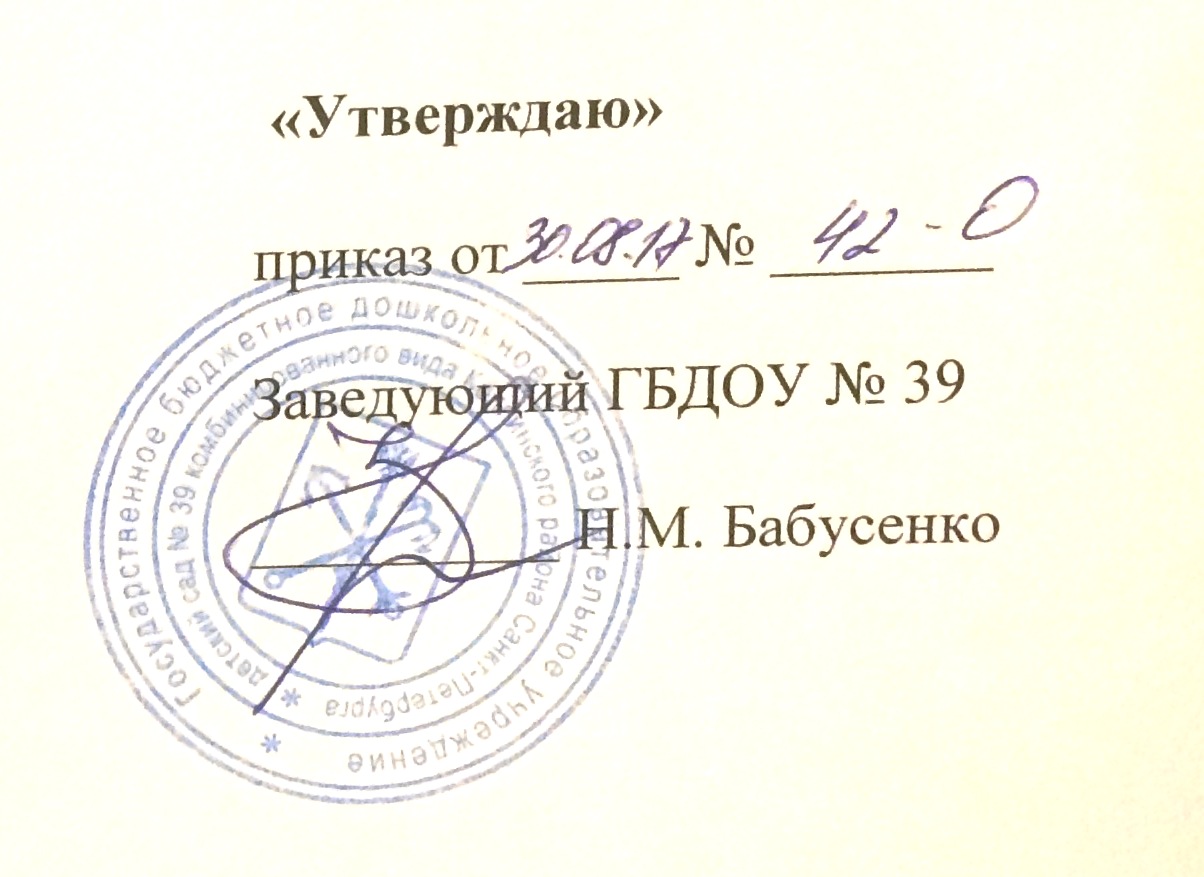 ЭтапыЗадачи этапаРезультат1 этаписходно-диагностический1. Сбор анамнестических данных посредством изучения медицинской и педагогической документации ребёнка.2. Проведение процедуры психолого-педагогической и логопедической диагностики детей: исследование состояния речевых и неречевых функций ребёнка, уточнение структуры речевого дефекта, изучение личностных качеств детей, определение наличия и степени фиксации на речевом дефекте.Определение структуры речевого дефекта каждого ребёнка, задач корр. работы.2 этапорганизационно-подготовительный1. Определение содержания деятельности по реализации задач коррекционно-образовательной деятельности, формирование подгрупп для занятий в соответствии с уровнем сформированных речевых и неречевых функций.2. Конструирование индивидуальных маршрутов коррекции речевого нарушения в соответствии с учётом данных, полученных в ходе логопедического исследования.3. Пополнение фонда логопедического кабинета учебно-методическими пособиями, наглядным дидактическим материалом в соответствии с составленными планами работы.4. Формирование информационной готовности педагогов ДОУ и родителей к проведению эффективной коррекционно-педагогической работы с детьми.5. Индивидуальное консультирование родителей – знакомство с данными логопедического исследования, структурой речевого дефекта, определение задач совместной помощи ребёнку в преодолении данного речевого нарушения, рекомендации по организации деятельности ребёнка вне детского сада.календарно-тематического планирования подгрупп. занятий; планы индивидуальной работы; взаимодейст-вие специали-стов ДОУ и родителей ребёнка с наруш. речи.3 этапкоррекционно-развивающий1. Реализация задач, определённых в индивидуальных, подгрупповых коррекционных программах.2. Психолого-педагогический и логопедический мониторинг.3. Согласование, уточнение и корректировка меры и характера коррекционно-педагогического влияния субъектов коррекционно-образовательного процесса.Достижение определённого позитивного эффекта в устранении у детей отклонений в речевом развитии4 этапитогово-диагностический1. Проведение диагностической процедуры логопедического исследования состояния речевых и неречевых функций ребёнка – оценка динамики, качества и устойчивости результатов коррекционной работы с детьми (в индивидуальном плане).  Решение о прекращении логопедичес-кой работы с ребёнком, изменении её характера или продолжении логопедичес-кой работы.Нарушения устной речиНаправления коррекционной работыФонетическое недоразвитие речи- коррекция звукопроизношенияФонетико-фонематическое недоразвитие речи- развитие фонематического восприятия;- совершенствование слоговой структуры слов;- коррекция звукопроизношения.I периодI периодI периодОсновное содержание работыОсновное содержание работыРазвитие речиПроизношениеФонематическое восприятиеРазвитие речиВыработка дифференцированных движений   органов артикуляционного аппарата.Развитие речевого дыхания.Закрепление навыка правильного произношения звуков (гласных,   согласных), имеющихся в речи детей.Формирование умения дифференцировать на слух и в речи сохранные звуки с опорой на их акустические и артикуляционные признаки, на наглядно-графическую символику.Постановка отсутствующих в речи звуков(в соответствии с индивидуальными особенностями речи детей).Автоматизация поставленных звуков в составе слогов, слов, предложений, тексов.Воспитание правильной ритмико-интонационнойи мелодической окраски речи.Развитие способности узнавать и различать неречевые звуки.Развитие способности узнавать и различать звуки речи по высоте и силе голоса.Дифференциация речевыхи неречевых звуков.Развитие слухового внимания к звуковой оболочке слова, слуховой памяти.Различение слогов, состоящих из правильнопроизносимых звуков.Знакомство с буквами, обозначающими звуки.Знакомство с анализом и синтезом обратных слогов.Преобразование слогов за счёт одного звука.Различение односложныхи многосложных слов.Выделение звука из ряда других звуков.Выделение ударного гласного в начале слова; выделение последнего согласного в конце слова.Выделение среднего звука в односложном слове (мак).Усвоение понятий «гласный – согласный» звук.Закрепление навыка употребления категории числа и лица глаголов настоящего времени (я пою, мы поём, вы поёте, они поют).Закрепление навыка употребления формы родительного падежас предлогом у.Согласование притяжательных местоимений мой, моя, моёс существительными мужского, женского, среднего рода.Закрепление навыка употребления в самостоятельной речи категорий прошедшего времени глаголов множественного числа (гуляли, пели, катали, купили).Составление предложений по демонстрации действий. Объединение этих предложений в короткий текст.Составление рассказа по картине с опорой на вопросительно –   ответный и наглядно – графический планы.II периодII периодII периодПродолжение работы над развитием подвижности артикуляционного аппарата.Развитие умения анализировать свою речь и речь окружающих на предмет правильности её фонети-ческого оформления.Постановка отсутствующих звуков.Автоматизация произношения ранее поставленных звуков в предложениях и коротких текстах.Автоматизация произношения вновь поставленных звуков.Дифференциация на слух сохранных звуков (с проговариванием), различающихся:по твёрдости – мягкости ([п] – [пь],[т] – [ть] и т.д.);по глухости – звонкости ([п] – [б],[к] – [г] и т.д.);в обратных слогах;в слогах со стечением двух согласных;в словах и фразах.Определение наличия звука в слове.Распределение картинок, названия, которых включает:дифференцируемые звуки;определённый заданный звук.На том же материале:определение места звука в слове;выделение гласных звуков в положении       после согласного           в слове;совешенствование навыков употребления в речевом контексте слов сложной звуконапол-няемости;анализ и синтез прямого слога;выделение согласного звука в начале слова;выделение гласного звука в конце слова.Практическое знакомствос понятием «твёрдый– мягкий звук и глухой – звонкий».Формирование умения различать и оценивать правильные эталоны произношения в чужой и собственной речи.Различение слов, близких по звуковому составу; определение количества слогов (гласных) в слове.Дифференциация на слух сохранных звуков (без проговаривания), различающихся:по твёрдости – мягкости ([п] – пь][т] – [ть] и т. д.);по глухости – звонкости ([п] – [б], [к] – [г] и т. д.);в обратных слогах;в слогах со стечением двух согласных;в словах и фразах;составление предложения с опредлённым словоманализ двусловного предложения анализ предложения с постепенным увеличением количества слов.Закрепления в самостоятельной речи навыка:согласования прилагательных с существительным в роде, числе, падеже и образования относительных прилагательных;согласование прядковых числительных с существительными.Закрепление умения:подбирать однокоренные слова;образовывать сложные слова (снегопад, пылесос, листопад);составлять предложенияпо демонстрации действий, картине, вопросам;распространять предложение однородными, подлежащими, сказуемыми,       дополнениями, определениями;составлять предложения по опорным словам;составлять предложения     по картине, серии картин,     пересказывать тексты   насыщенные изучаемыми   звуками.Закрепление знаний и умений, полученных ранее, на новом словесном материале.Распространение предложений за счёт введенияоднородных членов: сказуемых, подлежащих, дополнений, определений.Составление предложений по картине, по вопросам.Закрепление навыка составления рассказа по картине (с опорой на вопросительно-ответный и наглядно-графический планы).Составление рассказа по серии сюжетных картин.III периодIII периодIII периодАвтоматизация поставленных звуков в речи.Дифференциация звуков по месту образования:[с] – [ш], [з] – [ж];     [р] – [л];в прямых и обратных     слогах;в слогах со стечении-     ем трёх согласных;в словах и фразах;в коротких текстах и стихах;закрепление умений, полученных ранее, на новом речевом материале.Закрепление правильного произношения звуков.Развитие точности произвольных движений артикуляционного аппарата.Совершенствование дикции.Совершенствование инто-национной выразительности речи.Составление схемы словас выделением ударного слога.Выбор слова к соответствующей графической схеме.Выбор графической схемы к соответствующему слову.Преобразование слов за счёт замены одного звука или слога.Подбор слова с заданным количеством звуков.Определение последователь-ности звуков в слове.Определение порядка следования звуков в слове.Определение количестваи порядка слогов в слове.Определение звуков, стоящих перед или после определённого звука.Составление слов из заданной последовательности звуков.Закрепления навыка образования уменьшительной формы существительных (ящичек, сумочка, вазочка), прилагательных (сосновый лес, сосновая шишка, ветка, иголка и т.д.)Подбор однородных слов (чай, чайник, чайная); приставочных глаголов (машина поехала к дому, отъехала от дома, объехала вокруг дома).Употребление предложных конструкций (залез под шкаф, вылез из шкафа, спрятался между столом и шкафом).Образование существительныхот глаголов и наоборот (читать – читатель, учить – учитель, лётчик – летать, пловец – плавать).Формирование навыка составления повествовательного рассказа на основе событий заданной последовательности.Формирование навыка составления предложений с элементами творчества.Составление рассказов с элементами творчества.Употребление в самостоятельной речи простых и сложных предложений, усложняя их однородными членами и т.д.Оформление речевых высказываний в соответствии с фонетическими нормами русского языка.Повышение мотивации детей к активному употреблению в высказываниях усвоенных грамматических форм речи.I периодI периодI периодЗвуковая сторона речиЗвуковая сторона речиРазвитие речиОсновное содержание работыОсновное содержание работыРазвитие речиПроизношениеФонематическое восприятиеРазвитие речиПостановка отсутствующихзвуков.Закрепление правильно произносимых звуков.Выработка дифференцированных движений   органов артикуляционного аппарата.Развитие речевого дыхания.Преодоление затруднений в произношении сложных по структуре слов, состоящих из правильно произносимых звуков.Формирование грамматически правильной речи.Усвоение слов различной звуко-слоговой сложности в связи с закреплением правильного произношения звуков.Усвоение доступных ритмических моделей слов:`та – та, та – `та, `та – та – та, та – `та – та.Определение ритмических моделей слов:вата –`тата, вода – тата т. дСоотнесение слова с заданной ритмической моделью:`вата – `тата, вода – тата.Различение звуков на слух:по твёрдости –           мягкости;по глухости – звонкости;по месту образованияАнализ и синтез звуко-слогового состава слов, усвоенной звуко-слоговой структуры.Формирование умения дифференцировать на слух и в речи сохранные звуки с опорой на их акустические и артикуляционные признаки.Последовательное знакомство с буквами на основе чёткого правильного произношения твёрдых и мягких звуков.Выделение начального гласного из слов типа: ива, утка. Последовательное называние гласных из ряда двух – трёх гласных (аи, уиа).Анализ и синтез прямых и обратных слогов.Выделение последнего согласного из слов типа: мак, крот.Выделение слогообразующего гласного в позиции после согласного из слов типа: ком, сом, кнут.Выделение первого согласного в слове.Анализ и синтез слогов («та», «ми») и слов («кит», «суп»).Выкладывание из цветныхфишек обратных слогов.Преобразование слогов.Звуко-слоговой анализ слов типа: косы, сани, выкладывание схемы слов из фишек.Усвоение терминов «звук», «буква», «слово», «слог», «гласный звук», «согласный звук», «твёрдый звук», «мягкий звук».Составление графической схемы слова.Называния порядка следования звуковв слове.Выделение и называние гласных, согласных звуковв слове.Умение давать качественную характеристику звуку.Формирование умения делить на слова предложения простой конструкции без предлогов ис предлогами.Изучение грамматических форм слов за счёт сравнения и сопоставления: существительных единственного и множественного числа с окончаниями и, ы, а (куски, кусты, кружки, письма),различных окончаний существительных множественного числа, личных окончаний существительных множественного числа родительного падежа (много кусков, оленей, лент, окон, стульеви т. д.)Согласование глаголов единственного и множественного числа настоящего времени с существительными (залаяла собака, залаяли собаки); сравнение личных окончаний глаголов настоящего времени в единственном и множественном числе (поёт Валя, поют – дети); привлечение внимания к родовой принадлежности предметов (мой стакан, моя сумка, мои туфли).Образование слов способом присоединения приставки (наливает, поливает, выливает…);способом присоединения суффиксов (мех – меховой - меховая, лимон – лимонный – лимонная);к словам с уменьшительно-ласкательным значением (пенёк, лесок, колёсико);способом словосложения (пылесос, сенокос, снегопад).Изменение грамматических форм слов в зависимости от рода, числа, падежа, времени действия.Усвоение форм множественного числа родительного падежа существительных (много – яблок, платьев).Распрострастранение простого предложения прямым дополнением (Валя читает книгу); выделение слов из предложений с помощьювопросов: кто? что делает? делает что?; составление предложений из слов, данных полностью или частично в начальной форме; воспитание навыка отвечать кратким или полным ответом на вопросы.Составление простыхраспространённых предложений с использованием предлогов на, у, в,под, над, с, со по картинкам; по демонстрации действий, по вопросам.Объединение несколькихпредложений в небольшой рассказ.Составление детьми предложений по результатам выполнения словесной инструкции (надо встать со стула, выйти из-за стола, подойти к большому столу, взять зелёную грузовую машину и поставить её на среднюю полку шкафа).Развитие умения составлять рассказ из предложений данных в задуманной последовательности.II периодII периодII периодИсправление недостатков речи в соответствии с индивидуальными особенностями детей.Закрепление правильного произношения всех ранее пройденных звуков.Усвоение слов сложного слогового состава (трату-ар, экскаватор, перекрёсток и др.) в связи с закреплением правильного произношения.Усвоение многосложных слов (учительница, часовщик, электрический и др.)Развитие точности произ-вольных движений артику-ляционного аппарата.Различение на слух:[ч] – [ть] – [сь] – [щ],[ц] – [ть] – [сь], [щ] – [ч] – [сь] – [ш] и их дифференциация.Усвоение многосложных слов в связи с закреплением правильного произношения.Анализ и синтез звуко-слогового состава слов, усвоенной звуко-слоговой структуры.Совершенствование дикции и интонационной выразительности речи.Совершенствование навыков звукового-слогового анализа и синтеза слов.Составление схемы слов из фишек и полосок.Звуко-слоговой анализ слов различной сложности типа: вагон, кошка, плот, красный, краска.Определение различий и качественных характерис-тик звуков: «гласный» – «согласный», «твёрдый» – «мягкий», «звонкий» – «глухой». Закрепеление слогообра-зующей роли гласных(в каждом слоге один гласный звук).Развитие умения находить в слове ударный гласный.Развитие умения подбирать слова к данным схемам.Развитие умения подбирать слова к данной модели (1-ый звук твёрдый согласный, 2-ой – гласный, 3-ий мягкий согласный например; лось, конь, соль т.п.)Преобразование слов за счёт замены звука (суп – сук, вата – дата, угол – уголь).Определение количества слов в предложении и их последовательности.Деление слов на слоги.Формирования операции звуко-слогового анализа на основе наглядно-графических схем слов.Формирование навыка преобразования слогов и слов с помощью замены звуков (му – пу). Преобразование слов за счёт замены или добавления звуков (мышка – мушка – мишка, стол – столик и др.). Определение количества слов в предложении и их последовательности.Совершенствование умения делить на слова предложения простой конструкции без предлогов и с предлогами.Выкладывание из поло-сок схемы предложения.Формирование умения выполнять различные задания по дополнению предложений недостающими словами, исправлять деформированное предложение.Продолжать изучение изменения грамматических форм слов в зависимости от рода, числа, падежа, времени действия.Усвоение наиболее сложных форм множественного числа существительных (пальто, торты, крылья).Усвоение падежных окончаний существительных (В лесу жила белка. Дети любовались белкой.Дети кормили белку. У белки пушистый хвост.); прилагательных с существительными мужского и женского рода в единственном и множественном числе (боль-шой мишка, большая кошка, большие кубики);согласование прилагательных существительными среднего рода и сопоставлению окончаний прилагательных мужского, женского и среднего рода в единственном и множественном числе (ой… голубой платок; ая… голубая лента; ое… голубое блюдце; ые… голубые полотенца).Согласование числительных с существительнымироде, числе, падеже (Куклам сшили… два платья..,пять платьев..., две рубашки…, пять рубашек). Употребление глаголов настоящего, прошедшего и будущего времени(играю – играл – буду играть); глаголов совершенного и несовершенного вида (рисует – нарисовал).Развитие умения подбирать родственные слова (снег, снеговик, снежинка, Снегурочка, снежный, снежок и т. д.)Образование слов (на новом материале) способом присоединения приставки (прибыл, приполз, прибежал, прискакал; уехал, приехал, подъехал, заехал, объехал, переехал, выехал);присоединение суффиксов – образование относительных прилагательных (деревянный, ая, ое, ые; пластмассовый, ая, ое, ые; за счёт словосложения (трёхколесный, первоклассник)Образование существительных, обозначающих лица по их деятельности, профессии (учитель, ученик, учительница, хоккей, хоккеист)Привлечение вниманияк многозначности слов (лисички – животные, лисички – грибы) Образование уменьшительно-ласкательной формы прилагательных (У зайчика маленький кротких хвостик. У лисы большой пушистых хвост.)Практическое употребление образованных слов в составе предложений в различных падежных формах (У меня нет… стеклянной вазы. Машина подъехала к гаражу.Саша катался на трёхколёсном велосипеде.)Употребление сочетаний прилагательных с существительными единственного и множественного числа в составе предложения в разных падежах (В лесу много… зелёных сосен. Дети кормили капустой… белого кролика. Дети давали корм… белым роликам…)Закрепление навыков составления и распространения предложений.Составление предложений без предлогов и с предлогами на, под, над, к, у, от, с (со), из, в, по, между, за, перед, из-за, из-под (кот вылез из-под шкафа), из слов в начальной форме (кот, спать, под, скамейка – Под скамейкой спит кот..)Составление предложений из «живых слов» и распространение предложений с помощью вопросов (Миша вешает шубу – Миша вешает в шкаф меховую шубу).Добавление в предложение пропущенных предлогов: берёзка растёт (возле, около, у) дома; белые розы посадили (перед, за, возле) дома.Закрепление навыков составления полного ответа на поставленный вопрос.Составление предложений по опорным словам (Коля, играть, мяч)Составление сложноподчинённых предложений (по образцу данному логопедом) с союзами «чтобы», «потому что», «если» и др. (Мы не пойдём гулять, потому что на улице идёт дождь), с относительным местоимением «который» (Роме понравился конструктор. Конструктор подарил брат.Роме понравился конструктор, который подарил брат.)Формирование умения составлять рассказ по картине, по серии картин.Заучивать наизусть стихотворные тексты, скороговорки.5-6 летправильно артикулировать все звуки речи в различных фонетических позициях и формах речи;дифференцировать все изученные звуки;называть последовательность слов в предложении, слогов и звуков в словах;находить в предложении слова с заданным звуком, определять место звука в слове;различать понятия «звук», «слог», «предложение» на практическом уровне;овладеть интонационными средствами выразительности речи в пересказе, чтении стихов.6-7 летправильно артикулировать все звуки речи в различных позициях;чётко дифференцировать все изученные звуки;называть последовательность слов в предложении, слогов и звуков в словах;находить в предложении слова с заданным звуком, определять место звука в слове;различать понятия «звук», «твёрдый звук», «мягкий звук», «глухой звук», «звонкий звук», «слог», «предложение» на практическом уровне;называть последовательность слов в предложении, слогов и звуков в словах;производить элементарный звуковой анализ и синтез;овладеть интонационными средствами выразительности речи в пересказе, чтении стихов.Направления ЗадачиВид деятельностиФизическое развитие- Развивать координированность и точность движений (артикуляционная, мелкая моторика)- Формировать правильную осанку при посадке за столом. Расширять знания о строении артикуляционного аппарата и его функционировании. Формирование речевого дыхание- пальчиковая гимнастика                                       - речь с движением                                                   - физкультминутки- беседа                               - упражненияСоциально-коммуникативноеразвитие-Воспитывать активное произвольное внимание к речи, совершенствовать умение вслушиваться в обращенную речь, понимать её содержание, слышать ошибки в своей и чужой речи. Совершенствовать умение игровую ситуацию и на этой основе развивать коммуникативную функцию речи-Расширять представление и интерес детей к труду взрослых. Прививать желание поддерживать порядок на своём рабочем месте.- Закреплять правила поведения на улице, с бездомными животными, с бытовыми приборами-режиссёрские игры            -театрализованная деятельность                       - игровые ситуации           - мини инсценировки       -беседа                                 - автоматизация поставленных звуков в связной речи                       - порученияХудожественно-эстетическое развитие-Развивать умение слышать ритмический рисунок.                                                                       -Учить передавать ритмический рисунок.                     -Развитие графоморфных навыков- дидактические игры и упражнения-зарисовка иллюстраций, штриховкаПознавательное развитиеУчить воспринимать предметы, их свойства, сравнивать предметы, подбирать группу предметов по заданному признаку. Развивать слуховое внимание и память при восприятии неречевых звуков. Продолжать развивать мышление в упражнениях на группировку и классификацию предметов. Развивать зрительное внимание и память в работе с разрезными картинками и пазлами. - составление описательных рассказов   - автоматизация поставленных звуков в словах                                   - дидактические игры на развитие слухового и зрительного восприятия   - игры с мелкими предметами                        Речевое развитиеРазвивать интерес к художественной литературе, навык слушания художественных произведений, формировать эмоциональное отношение к прочитанному, к поступкам героев; учить высказывать своё отношение к прочитанному. Учить выразительно читать стихи, скороговорки, участвовать в инсценировках, режисёрских играх- автоматизация поставленных звуков в стихотворных текстах, рассказах, театральной деятельности, режиссёрских играхЭтапы                   работыОсновное содержание работыРезультат работыОгранизационный этап1. Выявление детей «группы риска» с неблагоприятной динамикой развития нуждающихся в психолого-педагогическом сопровождении.2. Обсуждение результатов обследования с родителями на заседании ПМП к ДОУ1. Разработка индивидуально-ориентированных коррекционно-развивающих программ специалистами и воспитателями группы2. Ознакомление и обсуждение направлений работы с родителями   воспитанников «группы риска» с неблагоприятной динамикой развития нуждающихся в психолого-педагогическом сопровождении.Основой этап1. Решение задач, заложенных в индивидуально-ориентированной коррекционно-развивающей программе2. Согласование и координация взаимодействия всех участников образовательного процесса1. Динамика развития (значительная, не значительная и т.д.)Зключительный этап1. Оценка качества и устойчивости коррекционной работы1. Решение о прекращении (продолжении) коррекционной работы.2. Корректировка индивидуально-ориентированной коррекционно-развивающей программы3. Направление на углублённое обследование специалистами МОУ ЦД и К с целью определения дальнейшего образовательного маршрута (при необходимости).НеделиЛексическаятемаФормированиефонетической стороны речиФормированиефонетической стороны речиЛексико-грамматический строй речиЛексико-грамматический строй речиСвязная речьСЕНТЯБРЬСЕНТЯБРЬСЕНТЯБРЬСЕНТЯБРЬСЕНТЯБРЬСЕНТЯБРЬСЕНТЯБРЬ1,2ОБСЛЕДОВАНИЕ РЕЧИ ДЕТЕЙОБСЛЕДОВАНИЕ РЕЧИ ДЕТЕЙОБСЛЕДОВАНИЕ РЕЧИ ДЕТЕЙОБСЛЕДОВАНИЕ РЕЧИ ДЕТЕЙОБСЛЕДОВАНИЕ РЕЧИ ДЕТЕЙОБСЛЕДОВАНИЕ РЕЧИ ДЕТЕЙ3Осень.Развитие слухового внимания и восприятия на неречевых звукахРазвитие слухового внимания и восприятия на неречевых звукахОтработка падежных окончаний и образование мн.ч. существительных. Согласование существительных с прилагательными в роде, числе, падеже.Отработка падежных окончаний и образование мн.ч. существительных. Согласование существительных с прилагательными в роде, числе, падеже.Пересказ рассказа Н.Сладкова «Осень на пороге» с использованием магнитной доски4Деревья осенью.Развитие слухового внимания и восприятия на речевых звукахРазвитие слухового внимания и восприятия на речевых звукахПреобразование существительных единственного числа в форме именительного падежа в форму множественного числа.Преобразование существительных единственного числа в форме именительного падежа в форму множественного числа.Составление описательного рассказа о дереве с использованием схемы описания.ОКТЯБРЬОКТЯБРЬОКТЯБРЬОКТЯБРЬОКТЯБРЬОКТЯБРЬОКТЯБРЬ1Овощи.Уточнение артикуляции и произношения звука [у]Буква УСогласование существительных с прилагательными в роде, числе, падеже. Образование существительных с уменьшительно-ласкательными суффиксами –ик-, -чик-, -ечк-, -очк-, -еньк-, -оньк- по теме.Согласование существительных с прилагательными в роде, числе, падеже. Образование существительных с уменьшительно-ласкательными суффиксами –ик-, -чик-, -ечк-, -очк-, -еньк-, -оньк- по теме.Пересказ рассказа «Богатый урожай» с использованием серии сюжетных картин2Фрукты.Уточнение артикуляции и произношения звука [а]Буква АСогласование существительных с притяжательными местоимениями мой, моя, мое, мои. Согласование существительных с прилагательными в роде, числе, падеже.Согласование существительных с притяжательными местоимениями мой, моя, мое, мои. Согласование существительных с прилагательными в роде, числе, падеже.Составление описательного рассказа о фруктах с опорой на рассказ-схему. Рассказ описание «Лимон»3НасекомыеУточнение артикуляции и произношения звука [а]-[у]Уточнение артикуляции и произношения звука [а]-[у]Учить преобразовывать глаголы ед.ч. в мн.ч.; развивать умение употреблять существительные в форме Р.п. мн.ч.Учить преобразовывать глаголы ед.ч. в мн.ч.; развивать умение употреблять существительные в форме Р.п. мн.ч.Составление описательного рассказа о насекомом с опорой на схему.4Перелет-ные птицы.Уточнение артикуляции и произношения звука [п]Буква ПОбразование и употребление приставочных глаголов. Закрепление употребления в речи простых предлогов: на-с, в-из; упражнение детей в умении образовывать уменьшительно-ласкательную форму имен существительных.Образование и употребление приставочных глаголов. Закрепление употребления в речи простых предлогов: на-с, в-из; упражнение детей в умении образовывать уменьшительно-ласкательную форму имен существительных.Составление рассказа о птичке, которая вылетела из гнезда в поисках корма по демонстрируемым действиям.НОЯБРЬНОЯБРЬНОЯБРЬНОЯБРЬНОЯБРЬНОЯБРЬНОЯБРЬ1Грибы. Ягоды.Уточнение артикуляции и произношения звука [о]Буква ОСогласование имен числительных два и пять с существительными; упражнение в употреблении формы мн.ч. имен существительных в Р.п. (яблок, чашек, платьев и т.д.)Согласование имен числительных два и пять с существительными; упражнение в употреблении формы мн.ч. имен существительных в Р.п. (яблок, чашек, платьев и т.д.)Чтение, пересказ по цепочке и драматизация сказки В.Сутеева «Под грибом».2Домашние животные.Уточнение артикуляции и произношения звука [и]Буква ИУчить образовывать сложные слова; учить образовывать притяжательные прилагательные; расширять словарь антонимов; развивать навыки словообразования и словоизменения.Учить образовывать сложные слова; учить образовывать притяжательные прилагательные; расширять словарь антонимов; развивать навыки словообразования и словоизменения.Рассказ «Найда». Формирование навыка составления короткого рассказа по опорным предметным картинкам3Дикие животные.Уточнение артикуляции и произношения звука [м]Буква МОбучать образованию притяжательных прилагательных; закреплять практическое употребление в речи простых предлогов: на, с, под, над, заОбучать образованию притяжательных прилагательных; закреплять практическое употребление в речи простых предлогов: на, с, под, над, заФормирование навыка составления короткого рассказа. Рассказ-сравнение «Лошадь и белка».4Осенняя одежда, обувь, головные уборы.Уточнение артикуляции и произношения звука [н]Буква НФормирование умения согласовывать глаголы с существительными ед.ч. и мн.ч. (яблоко растет, яблоки растут); упражнение детей в умении подбирать слова противоположные по значению.Формирование умения согласовывать глаголы с существительными ед.ч. и мн.ч. (яблоко растет, яблоки растут); упражнение детей в умении подбирать слова противоположные по значению.Составление рассказа «Как солнышко ботинок нашло» по серии сюжетных картинII период обучения (декабрь, январь, февраль)ДЕКАБРЬII период обучения (декабрь, январь, февраль)ДЕКАБРЬII период обучения (декабрь, январь, февраль)ДЕКАБРЬII период обучения (декабрь, январь, февраль)ДЕКАБРЬII период обучения (декабрь, январь, февраль)ДЕКАБРЬII период обучения (декабрь, январь, февраль)ДЕКАБРЬII период обучения (декабрь, январь, февраль)ДЕКАБРЬ1Зима. Зимние месяцы.Уточнение артикуляции и произношения звука [т]Буква ТЗакреплять умение употреблять предлоги движения в, из, от, по, к; учить подбирать родственные слова; учить образовывать глаголы прошедшего времени.Закреплять умение употреблять предлоги движения в, из, от, по, к; учить подбирать родственные слова; учить образовывать глаголы прошедшего времени.Рассказ по сюжетной картине «Петя и снеговик». Усвоение навыка составления короткого рассказа.2Зима. Дикие животные зимой. Зимующие птицы.Уточнение артикуляции и произношения звука [ть]Буква ТУчить образовывать глаголы и закреплять знания детей о голосах птиц; учить образовывать прилагательные и существительные с помощью уменьшительно-ласкательных суффиксов; закреплять употребление сущ-ых в И.п. и Р.п. мн.ч.Учить образовывать глаголы и закреплять знания детей о голосах птиц; учить образовывать прилагательные и существительные с помощью уменьшительно-ласкательных суффиксов; закреплять употребление сущ-ых в И.п. и Р.п. мн.ч.Составление описательного рассказа о зимних птицах с использованием схемы.3Мебель.Уточнение артикуляции и произношения звука [к]Буква КРазвивать умение согласовывать сущ-ые с прилагательными в роде, числе, падеже; учить подбирать глаголы к сущ-ым по теме\4 закреплять навык употребления существительных в Р.п.Развивать умение согласовывать сущ-ые с прилагательными в роде, числе, падеже; учить подбирать глаголы к сущ-ым по теме\4 закреплять навык употребления существительных в Р.п.Рассказ-описание «Стул». Составление рассказа по теме с использованием ранее отработанных синтаксических конструкций.4Новый год.Уточнение артикуляции и произношения звука [к]- [кь]Буква КЗакреплять умение подбирать прилагательные к существительным; упражнять в употреблении предлога без и имен сущ-ых в различных падежах.Закреплять умение подбирать прилагательные к существительным; упражнять в употреблении предлога без и имен сущ-ых в различных падежах.Составление рассказа по опорным предметным картинкам на зимнюю тематику.ЯНВАРЬЯНВАРЬЯНВАРЬЯНВАРЬЯНВАРЬЯНВАРЬЯНВАРЬ1,2КАНИКУЛЫКАНИКУЛЫКАНИКУЛЫКАНИКУЛЫКАНИКУЛЫКАНИКУЛЫ3Животные жарких стран.Уточнение артикуляции и произношения звука [б]Буква БУчить употреблять имена существительные во мн.ч. Р.п.Учить употреблять имена существительные во мн.ч. Р.п.Рассказ-описание «Слон». Формирование навыка составления короткого рассказа.4Семья.Уточнение артикуляции и произношения звука [бь]Буква БУчить подбирать противоположные по значению слова; закреплять знания о родственных связях; развивать понимание логико-грамматических конструкций.Учить подбирать противоположные по значению слова; закреплять знания о родственных связях; развивать понимание логико-грамматических конструкций.Составление рассказа по сюжетной картине «Семья»ФЕВРАЛЬФЕВРАЛЬФЕВРАЛЬФЕВРАЛЬФЕВРАЛЬФЕВРАЛЬФЕВРАЛЬ1Инструменты.Уточнение артикуляции и произношения звука [э]Буква ЭФормирование словаря глаголов.Формирование словаря глаголов.Пересказ сказки «Две косы».2Морские, речные и аквариумные обитатели.Уточнение артикуляции и произношения звука [г]-[гь]Буква ГОбразование притяжательных прилагательных.Образование притяжательных прилагательных.Составление описательного рассказа о рыбах с использованием схемы.3День защитника Отечества.Уточнение артикуляции и произношения звука [ль]Буква ЛОбучать образованию прилагательных от существительных; закреплять умение согласовывать числительные два и пять с существительными.Обучать образованию прилагательных от существительных; закреплять умение согласовывать числительные два и пять с существительными.Составление рассказа «Граница Родины – на замке» по серии сюжетных картин.3Уточнение артикуляции и произношения звука [ль]Буква ЛОбучать образованию прилагательных от существительных; закреплять умение согласовывать числительные два и пять с существительными.Обучать образованию прилагательных от существительных; закреплять умение согласовывать числительные два и пять с существительными.Составление рассказа «Граница Родины – на замке» по серии сюжетных картин.4Транспорт.Уточнение артикуляции и произношения звука [ы]Буква ЫОбучать образованию приставочных глаголов движения; закреплять умение употреблять имена существительные в форме косвенного падежа.Обучать образованию приставочных глаголов движения; закреплять умение употреблять имена существительные в форме косвенного падежа.Рассказ о кораблике. Усвоение навыка составления короткого рассказа.III период обучения (март, апрель, май)МАРТIII период обучения (март, апрель, май)МАРТIII период обучения (март, апрель, май)МАРТIII период обучения (март, апрель, май)МАРТIII период обучения (март, апрель, май)МАРТIII период обучения (март, апрель, май)МАРТIII период обучения (март, апрель, май)МАРТ1Весна.Уточнение артикуляции и произношения звука [с]Буква СУпражнять в образовании и практическом использовании в речи притяжательных и относительных прилагательных; учить классифицировать времена года; отрабатывать падежные окончания имен существительных ед.ч и мн.ч.Упражнять в образовании и практическом использовании в речи притяжательных и относительных прилагательных; учить классифицировать времена года; отрабатывать падежные окончания имен существительных ед.ч и мн.ч.Пересказ рассказа К.Д.Ушинского «Четыре желания»2Мамин праздник.Уточнение артикуляции и произношения звука [сь]Буква СУчить преобразовывать имена сущ-ые мужского рода в имена существительные женского рода; упражнять в подборе родственных слов; упражнять в подборе признаков к предметам.Учить преобразовывать имена сущ-ые мужского рода в имена существительные женского рода; упражнять в подборе родственных слов; упражнять в подборе признаков к предметам.Составление описательного рассказа о маме по собственному опыту.3Перелетные птицы весной.Уточнение артикуляции и произношения звука [ш]Буква ШРасширение глагольного словаря и словаря существительных по теме.Расширение глагольного словаря и словаря существительных по теме.Составление описательного рассказа о птице с опорой на схему.4Растения и животные весной.Уточнение артикуляции и произношения звука [с]- [ш]Уточнение артикуляции и произношения звука [с]- [ш]Уточнение и расширение словаря по теме.Уточнение и расширение словаря по теме.Пересказ русской народной сказки «Три медведя» с элементами драматизацииАПРЕЛЬАПРЕЛЬАПРЕЛЬАПРЕЛЬАПРЕЛЬАПРЕЛЬАПРЕЛЬ1Наша страна.Уточнение артикуляции и произношения звука [х]- [хь]Буква ХПознакомить детей с флагом, гимном и гербом России; учить образовывать прилагательные от существительных; развивать умение согласовывать слова в предложениях.Составление описательного рассказа о нашем поселкеСоставление описательного рассказа о нашем поселке2Профессии.Уточнение артикуляции и произношения звука [в]- [вь]Буква ВУчить называть профессии по месту работы или роду занятия; закреплять употребление существительных в Тв.п.; упражнять в образовании сущ-ых мн.ч. Р.п.Составление описательного рассказа о профессиях с использованием схемы.Составление описательного рассказа о профессиях с использованием схемы.3Наш дом.Уточнение артикуляции и произношения звука [з]Буква ЗУчить образовывать сложные   слова; закреплять умение составлять предложения с предлогами.Пересказ рассказа Е.Пермяка «Как Маша стала большой»Пересказ рассказа Е.Пермяка «Как Маша стала большой»4Сад-огород-лес.Уточнение артикуляции и произношения звука [зь]Буква ЗСогласование сущ-ых с прилагательными и глаголами, закрепление употребления в речи простых предлогов: на-с, в-изСоставление рассказа «Заяц и морковка» по серии сюжетных картинСоставление рассказа «Заяц и морковка» по серии сюжетных картинМАЙМАЙМАЙМАЙМАЙМАЙМАЙ1Человек.Уточнение артикуляции и произношения звука [ж]Буква ЖУчить дифференцировать глаголы совершенного и несовершенного вида, образовывать возвратные глаголы; закреплять умение образовывать существительные с помощью уменьшительно-ласкательных суффиксов; развивать словарь антонимов.Учить дифференцировать глаголы совершенного и несовершенного вида, образовывать возвратные глаголы; закреплять умение образовывать существительные с помощью уменьшительно-ласкательных суффиксов; развивать словарь антонимов.Пересказ басни Л.Толстого   «Старый дед и внучек».2Домашние животные.Уточнение артикуляции и произношения звука [з]- [ж]Уточнение артикуляции и произношения звука [з]- [ж]Уточнение и расширение словаря по теме.Уточнение и расширение словаря по теме.Пересказ басни Л.Толстого «Котенок»3Детский сад.Уточнение артикуляции и произношения звука [д]- [дь]Буква ДЗакреплять умения согласовывать существительные с притяжательными местоимениями мой, моя. Отработка падежных окончаний имен сущ-ых ед.ч.Закреплять умения согласовывать существительные с притяжательными местоимениями мой, моя. Отработка падежных окончаний имен сущ-ых ед.ч.Составление рассказа «Как мы играли» по демонстрируемым действиям4Лето.Уточнение артикуляции и произношения звука [ф]- [фь]Буква ФУчить образовывать и употреблять прилагательные в сравнительной степени; закреплять умение образовывать глаголы в прошедшем времени; развивать словарь синонимов.Учить образовывать и употреблять прилагательные в сравнительной степени; закреплять умение образовывать глаголы в прошедшем времени; развивать словарь синонимов.Составление рассказа «Лето красное пришло…» по сюжетной картине.НеделиЛексическаятемаФормированиефонетической стороны речиФормированиефонетической стороны речиЛексико-грамматический строй речиСвязная речьСЕНТЯБРЬСЕНТЯБРЬСЕНТЯБРЬСЕНТЯБРЬСЕНТЯБРЬСЕНТЯБРЬ1,2ОБСЛЕДОВАНИЕ РЕЧИ ДЕТЕЙОБСЛЕДОВАНИЕ РЕЧИ ДЕТЕЙОБСЛЕДОВАНИЕ РЕЧИ ДЕТЕЙОБСЛЕДОВАНИЕ РЕЧИ ДЕТЕЙОБСЛЕДОВАНИЕ РЕЧИ ДЕТЕЙ3ОсеньУточнение артикуляции и произношения звука [у]Буква УФормирование номинативного словаря (словаря существительных) по теме.Рассказывание по теме «Осень».3ОсеньУточнение артикуляции звука [а]Буква АОсень. Осенние месяцы. Обучение детей умению задавать вопросы и отвечать на них полным ответом.Рассказывание по теме «Осень».4Деревья осенью. Листья.Уточнение артикуляции звуков [а], [у]Буквы А, УПреобразование существительных единственного числа в форме именительного падежа в форму множественного числа.Составление описательного рассказа о дереве с использованием схемы описания.4Деревья осенью. Листья.Уточнение артикуляции звука [и]Буква ИОбразование прилагательных от существительных.Составление описательного рассказа о дереве с использованием схемы описания.ОКТЯБРЬОКТЯБРЬОКТЯБРЬОКТЯБРЬОКТЯБРЬОКТЯБРЬ1Овощи. Труд взрослых на полях и огородах.Уточнение акустико-артикуляционную хар-ку звукам [п], [пь]Буква ПРасширение знаний детей об особенностях различных овощей.Пересказ русской народной сказки «Мужик и медведь» с элементами драматизации1Овощи. Труд взрослых на полях и огородах.Уточнение акустико-артикуляционную хар-ку звукам [к], [кь]Буква КРасширение глагольного словаря, практическое усвоение формы глаголов несовершенного вида, единственного числа настоящего времени.Пересказ русской народной сказки «Мужик и медведь» с элементами драматизации2ФруктыУточнение акустико-артикуляционную хар-ку звукам [т], [ть]Буква ТАктивизация словаря по теме. Формирование грамматической категории имен существительных в форме Р.п. мн.ч.Пересказ рассказа Л.Н.Толстого «Косточка» с помощью сюжетных картин.2ФруктыДифференциация звуков [к]- [т]Буква КАктивизация словаря по теме. Формирование навыков словообразования.Пересказ рассказа Л.Н.Толстого «Косточка» с помощью сюжетных картин.3НасекомыеДифференциация звуков [п]-[т]-[к]. Уточнение артикуляции.Дифференциация звуков [п]-[т]-[к]. Уточнение артикуляции.Закрепление употребление имен существительных в Р.п.Составление описательно рассказа о пчеле с опорой на схему.3НасекомыеУточнение артикуляции и произношения звука [о]Буква ООсобенности строения тела насекомых. Расширение и активизация словаря по теме.Составление описательно рассказа о пчеле с опорой на схему.4Перелет-ные птицыУточнение акустико-артикуляционную хар-ку звукам [х], [хь]Буква ХФормирование навыков словообразованияПересказ рассказа И.С.Соколова-Микитова «Улетают журавли» с помощью опорных сигналов4Перелет-ные птицыДифференциация звуков [к]- [х]Буква ХОсобенности строения тела птиц. Образование уменьшительно-ласкательной формы имен существительных.Пересказ рассказа И.С.Соколова-Микитова «Улетают журавли» с помощью опорных сигналовНОЯБРЬНОЯБРЬНОЯБРЬНОЯБРЬНОЯБРЬНОЯБРЬ1Грибы. Ягоды.Уточнение артикуляции и произношения звука [ы]Буква ЫСогласование имен существительных с числительными.Пересказ рассказа В.Катаева «Грибы» с помощью сюжетных картин.1Грибы. Ягоды.Уточнение артикуляции звуков [а], [у], [и], [о], [ы]Буква ЫОбразование прилагательных от существительных.Пересказ рассказа В.Катаева «Грибы» с помощью сюжетных картин.2Домашние животныеУточнение акустико-артикуляционную хар-ку звукам [м], [мь]Буква МЗакрепление и расширение знаний детей по теме.Составление рассказа «Неудачная охота» по серии сюжетных картин.2Домашние животныеУточнение акустико-артикуляционную хар-ку звукам [н], [нь]Буква НМесто обитания домашних животных. Закрепление знаний по теме.Составление рассказа «Неудачная охота» по серии сюжетных картин.3Дикие животныеДифференциация звуков [н]- [м]Буква БОбразование существительных мн.ч. и их практическое употребление в речи.Практическое усвоение и закрепление в речи детей имен существительных и притяжательных прилагательных по теме.Пересказ рассказа В.Бианки «Купание медвежат»4Осенняя одежда, обувь, головные уборы.Уточнение акустико-артикуляционную хар-ку звука [б], [бь]Буквы Б, ПДифференциация типов одежды по сезонам.Образование относительных прилагательных.Составление описательного рассказа с опорой на схему.4Осенняя одежда, обувь, головные уборы.Дифференциация звуков [б]- [п]Буквы Б, ПДифференциация типов одежды по сезонам.Образование относительных прилагательных.Составление описательного рассказа с опорой на схему.НеделиЛексическаятемаФормированиефонетической стороны речиФормированиефонетической стороны речиЛексико-грамматический строй речиСвязная речьДЕКАБРЬДЕКАБРЬДЕКАБРЬДЕКАБРЬДЕКАБРЬДЕКАБРЬ1Зима.Зимние месяцы.Уточнение акустико-артикуляционную хар-ку звука [с], [сь]Буква СРазвитие семантического поля слова «снег». Практическое закрепление в речи детей глаголов прошедшего времени.Уточнение и расширение словаря по теме.Составление рассказа «Зимние забавы» по сюжетной картине (образец – рассказ логопеда)2Дикие животные зимой.Уточнение акустико-артикуляционную хар-ку звука [с], [сь]Буква ЗРасширение предикатного словаря. Практическое употребление в речи имен существительных в различных падежах.Составление рассказа «Кормушка» по серии сюжетных картин.3Мебель.Уточнение акустико-артикуляционную хар-ку звука [з], [зь]Буква ЗРасширение знания значения предлогов и употребление их в самостоятельной речи. Закрепление предложно-падежных конструкций.Составление рассказа «Как изготавливают мебель» по опорным словам.4Новый год.Дифференциация звуков [сь]-[зь], [с]-[з], [в]-[вь.]Буква ВФормирование словаря прилагательных. Образование относительных прилагательных. Развитие навыка словообразования. Закрепление употребления имен существительных в Т.п.Пересказ русской народной сказки «Лиса и журавль» (с элементами драматизации)ЯНВАРЬЯНВАРЬЯНВАРЬЯНВАРЬЯНВАРЬЯНВАРЬ1,2КАНИКУЛЫКАНИКУЛЫКАНИКУЛЫКАНИКУЛЫКАНИКУЛЫ3Животные жарких стран.Дифференциация звуков [д]-[дь], [т]-[д].Буква ДЗакрепление употребления имен существительных множественного числа в Р.п.Формирование навыка словообразования по темеПересказ рассказа Б.С.Житкова «Как слон спас хозяина от тигра».4.Семья.Дифференциация звуков [ть]-[дь].Буква ГОбучение составлению сложносочиненных предложений. Расширение словаря антонимов. Словообразование притяжательных прилагательных.Составление рассказа по сюжетной картине «Семья»ФЕВРАЛЬФЕВРАЛЬФЕВРАЛЬФЕВРАЛЬФЕВРАЛЬФЕВРАЛЬ1Инструменты.Дифференциация звуков [г]-[гь], [г]-[к].Буква ГЗакрепление навыка употребления имен существительных в Тв.п.Формирование словаря глаголов.Пересказ сказки «Две косы».2Морские, речные и аквариумные обитатели.Уточнение артикуляции и произношения звука [э], [й]Буквы Э, ЙОбразование притяжательных прилагательных. Образование отыменных прилагательных.Пересказ рассказа Е.Пермяка «Первая рыбка»3День защитни-ков ОтечестваМеханизм   образования звука [йэ]Буква ЕРасширение словаря по теме.Составление рассказа «Собака-Санитар» по серии сюжетных картин.3День защитни-ков ОтечестваМеханизм   образования звука [йа]Буква ЯФормирование глагольного словаря по теме.Составление рассказа «Собака-Санитар» по серии сюжетных картин.4ТранспортДифференциация звуков [ш]-[с]Буква ШОбразование и закрепление в речи глаголов движения с приставками. Дифференциация транспорта по видам. Закрепление употребления формы Тв.п. существительных и расширение словаря по теме.Составление рассказа «Все хорошо, что хорошо кончается» по сюжетной картине с придумыванием предшествующих и последующих событий.НеделиЛексическаятемаФормированиефонетической стороны речиФормированиефонетической стороны речиЛексико-грамматический строй речиСвязная речьМАРТМАРТМАРТМАРТМАРТМАРТ1ВеснаДифференциация звуков [ж]-[з]Буква ЖФормирование и расширение семантического поля слова «жук». Развитие словаря прилагательных.Пересказ рассказа К.Д.Ушинского «Четыре желания»2Весна. Мамин праздник.Дифференциация звуков [ж]-[ш], [ш]-[ж]-[с]-[з]Дифференциация звуков [ж]-[ш], [ш]-[ж]-[с]-[з]Формирование словаря по теме. Развитие навыков словообразования.Составление рассказа «Поздравляем маму» по сюжетной картине с придумыванием предшествующих и последующих событий.3Перелетные птицы веснойУточнение артикуляции и произношения звука [л], [ль]Буква ЛФормирование семантического поля слова «ласточка». Расширение глагольного словаря по теме.Составление рассказа «Скворечник» по серии сюжетных картин.4Растения и животные весной.Уточнение артикуляции и произношения звука [л]-[ль], [ц]Буква ЦУточнение и расширение словаря по теме. Формирование и расширение семантического поля слова «цветок».Пересказ рассказа Г.А.Скребицкого «Весна» с придумыванием последующих событий.АПРЕЛЬАПРЕЛЬАПРЕЛЬАПРЕЛЬАПРЕЛЬАПРЕЛЬ1Наша страна.Дифференциация звуков [ц]-[с]Буква ЮУпражнение в образовании синонимических рядов. Уточнение и расширение словаря по теме.Пересказ рассказа С.А.Баруздина «Страна, где мы живем» с изменением главных действующих лиц и добавлением последующих событий.2ПрофессииУточнение артикуляции и произношения звука [р],[рь]Буква РРасширение словаря по теме. Формирование навыков словообразования и расширения словаря.Составление рассказа «Кто кормит нас вкусно и полезно» (из коллективного опыта)3Наш дом.Уточнение артикуляции и произношения звука [р]-[рь], [р]-[л]Уточнение артикуляции и произношения звука [р]-[рь], [р]-[л]Упражнение в образовании слов сложного состава. Уточнение и расширение словаря по теме.составление рассказа «Дом, в котором я живу» (из личного опыта)4Сад-огород-лес.Уточнение артикуляции и произношения звука [ч],[ч]-[ть]Буква ЧФормирование и расширение семантического поля слова «бабочка». Сад-огород-лес: разграничение понятий по теме.пересказ рассказа В.А.Сухомлинского «Стыдно перед соловушкой» с придумыванием предшествующих событий.МАЙМАЙМАЙМАЙМАЙМАЙ1ЧеловекУточнение артикуляции и произношения звука [ф]- [фь], [ф]-[в]Буква ФРасширение словаря по теме. формирование навыка употребления в речи возвратных глаголов.Составление рассказа «Человек» по серии картин.2Домашние животныеДифференциация звуков [щ]- [ч]Буква ЩФормирование и расширение семантического поля слова «щенок». Развитие навыка словообразования.Составление рассказа «Щенок» по серии сюжетных картин.3Школа. Школьные принадлежности.Дифференциация звуков [щ]- [ть], [щ]-[ч]- [сь]-[ть]Дифференциация звуков [щ]- [ть], [щ]-[ч]- [сь]-[ть]Согласование притяжательных местоимений с существительными.Составление рассказа по серии сюжетных картин (с одним закрытым фрагментом)4ЛетоМягкие и твердые согласные. Глухие и звонкие согласные.Мягкие и твердые согласные. Глухие и звонкие согласные.Упражнение в образовании и употреблении в речи прилагательных сравнительной степени. Формирование и расширение словаря по теме.Составление рассказа «Как я проведу лето» (на заданную тему)